СодержаниеПаспортная характеристика района  …………………………………………………2Структура и типология сети  КДУ клубного типа…………………………………..3Основные показатели деятельности КДУ …………………………………………...4Персонал………………………………………………………………………………..9Участие в областных, межрегиональных, всероссийских, международных мероприятиях………………………………………......................................................13Межрайонные и районные мероприятия…………………………………………….28Концертно-гастрольная деятельность………………………………………………...34Анализ жанров народного творчества ………………………………....................... .36             Хореография…………………………………………………………………………....36             Эстрадное пение…………………………………………………………………….....38             Народное пение..………………………………………………………........................40             Академическое  пение..……………………………………………………….............42             Театральное искусство………………………………………………………………...43             Инструментальное исполнительство………………………………………………...46             Традиционный фольклор……………………………………………………………...47             Народные промыслы, ремесла………………………………………………………..49             Декоративно-прикладное творчество………………………………………………..57             Изобразительное искусство…………………………………………………………...59             Цирковое искусство……………………………………………………………………60         10.  Анализ работы КДУ по категориям населения              Работа с детьми и  подростками……………………………………………………...62               Работа со слабозащищенными категориями   населения…………..........................65Анализ работы КДУ по различным направлениям………………………………68          12.    Другие формы, виды и направления деятельности учреждения……………….73         13. Информационно-методическая работа……………………………………………...83         14. Отчет о внебюджетных поступлениях………………………………………………86         15. Отчет о коллективах, имеющих звание «народный/образцовый самодеятельный коллектив» (Приложение 1)ПАСПОРТНАЯ ХАРАКТЕРИСТИКА РАЙОНА 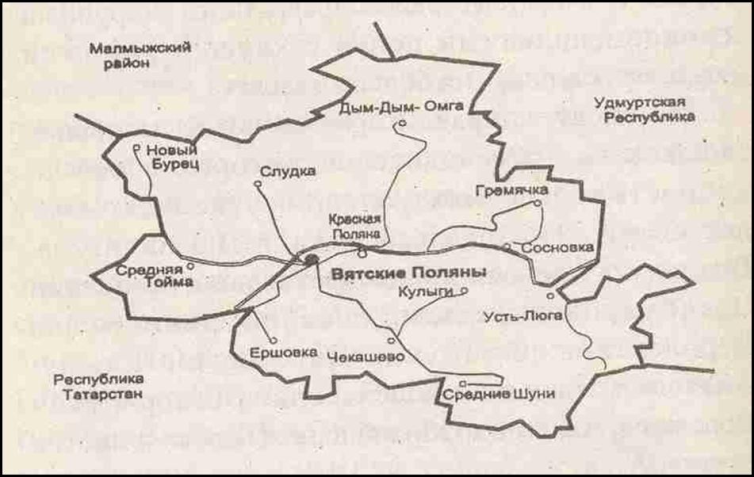 Территория - 907,71 кв. км. Численность населения – 26 217 чел. Количество и статус муниципальных образований:  муниципальный район - 1  городские поселения - 2  сельские поселения - 11Географическое расположение – юго-восток  Кировской  области. Границы с Республиками  Татарстан  и  Удмуртия.Субъекты -обрабатывающего производства (13,76%),оптовой и розничной торговли (11,4%),сельского хозяйства (10,07%), социальной направленности: образование (16%), социальное обеспечение (13,7%).Средства массовой информации - районная газета «Вятскополянская правда», газета «7 вечеров», газета «Левобережный наблюдатель», социальные сети.Основные этнические группы –русские-64,2%, татары- 25%, удмурты- 4%, марийцы- 4%, украинцы-0,6%белорусы-0,2%представители других национальностей-2%. СТРУКТУРА СЕТИ  КДУ клубного типа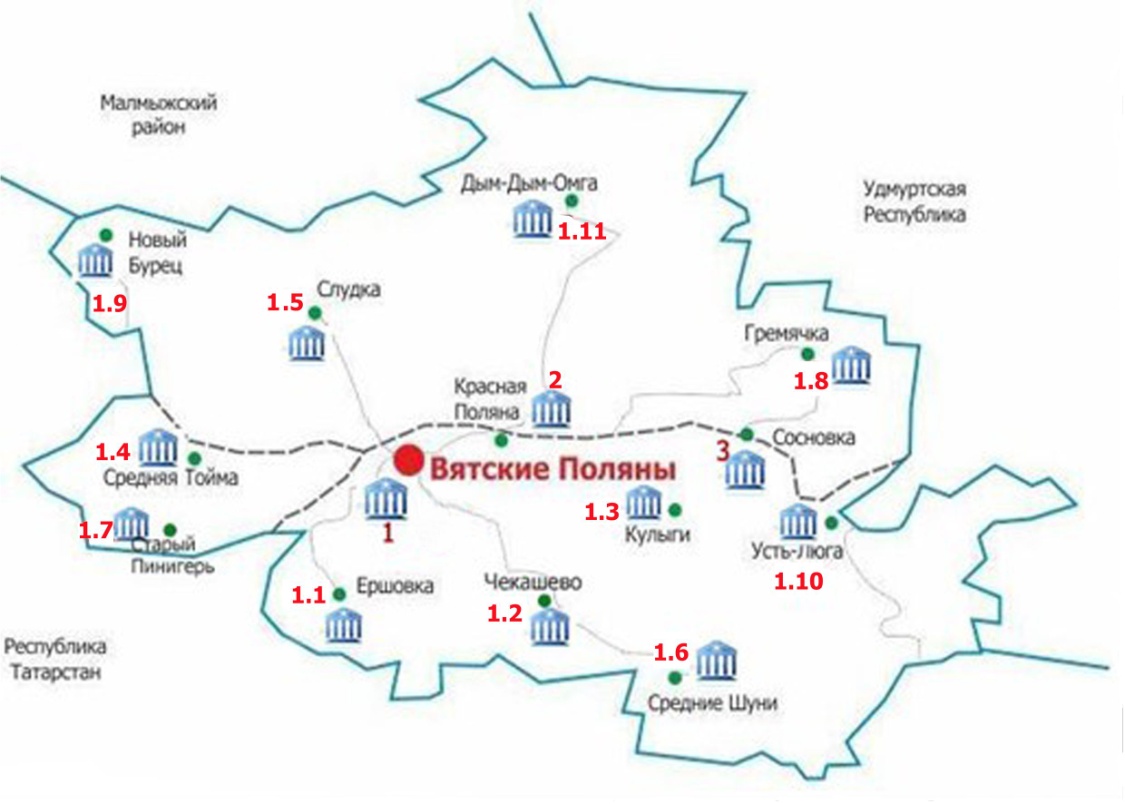 ДК (клубы)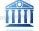         Вятскополянский район  – уникальный район юга Кировской области с богатейшей песенной, инструментальной и хореографической традициями, календарной и семейно-бытовой обрядностью.        В Вятскополянском районе функционируют   муниципальные учреждения культуры клубного типа. 1.Муниципальное бюджетное учреждение культуры  «Вятскополянский районный организационно-методический центр»  (МБУК РОМЦ) в структуре которого:1.1.Организационно-методический отдел-филиал1.2.Слудский филиал1.3. Среднешунский филиал 1.4.Среднетойменский филиал 1.5.Ершовский сельский клуб 1.6.Чекашевский сельский клуб 1.7.Гремячевский сельский клуб 1.8.Омгинский филиал 1.9.Усть-Люгинский сельский клуб 1.10. Кулыжский филиал 1.11.Старопинигерский сельский клуб 1.12.Новобурецкий сельский клуб.2. Муниципальное бюджетное учреждение культуры  Дом культуры «Судостроитель» города Сосновка Вятскополянского района Кировской области.3. Муниципальное казенное  учреждение культуры  Краснополянский Центр культуры и досуга «Домостроитель».1.Основные показатели учреждений в 2021 году2.Основные показатели в разрезе структурных подразделений (поселенческих КДУ)              2.1. Культурно-массовые мероприятия, посетители и участники2.2. Клубные формирования и участники	2.3. Клубные формирования самодеятельного народного творчества и участники	3. Укрепление материально-технической базы КДУIV. Персонал культурно-досуговых учреждений клубного типа в 2021 году.Общие сведения по персоналу КДУ.2. Кадровый состав специалистов культурно-досуговой деятельности по стажу работы.3. Участие специалистов культурно-досуговой деятельности в мероприятиях по повышению квалификации государственных профильных учебных заведений, учреждений, в том числе, в рамках федерального проекта «Творческие люди» в 2021 году.V. Участие в областных, межрегиональных, всероссийских, международных мероприятиях (фестивалях, конкурсах) в 2021 году/Участие в мероприятиях (в том числе заочных/дистанционных), учредителями которых являются Министерство культуры России, Государственный Российский Дом народного творчества, Министерство культуры Кировской области (фестивали, конкурсы, праздники, выставки, ярмарки).Участие в иных мероприятиях (фестивалях, конкурсах, праздниках, выставках, ярмарках).VI. Межрайонные и районные мероприятия (фестивали, конкурсы, праздники, выставки, ярмарки) в 2021 году.1. Участие в межрайонных мероприятиях. (в том числе заочных/дистанционных).2.Организация и проведение районных мероприятий.2.1.Мероприятия в очном формате.2.2.Заочные/дистанционные мероприятия (конкурсы, методические мероприятия).Мероприятия на Интернет-ресурсах КДУ (онлайн-акции, видеоверсии концертов, спектаклей, виртуальные выставки, онлайн-мастер-классы, конкурсы, онлайн-квесты, викторины и т.д.).VII. Концертно-гастрольная деятельность за пределами муниципального района (города) в 2021году.1. Выездные мероприятия.      2.Принятые мероприятия.VIII. Отчет о проведении одного из значимых районных (городских) мероприятий 2021 года.Мероприятие, направленное на сохранение традиционной народной культуры (социально-культурной направленности) в очном/заочном формате.X районный Фестиваль-конкурсхореографического искусства «Планета танца»         28 марта в ЦКД «Домостроитель» состоялся районный Фестиваль-конкурс хореографического искусства «Планета танца», который объединил  детей из десяти хореографических коллективов и двух Образцовых  цирковых студий Вятскополянского района.        Мастерство участников фестиваля оценивалось по следующим критериям: исполнительское мастерство,  артистизм, раскрытие художественного образа. На протяжении двух часов участники соревновались в следующих номинациях: народно-стилизованный танец, эстрадный танец, современный танец. Участники циркового искусства проявляли свои таланты в номинациях: воздушная гимнастка в полотнах, воздушная гимнастка в кольце, пластическая и групповая акробатика.Стоит отметить, что всех присутствующих: зрителей, руководителей, жюри и самих выступающих, порадовало качество исполнения номеров, неожиданные и интересные постановки, красочные и яркие костюмы участников. Выступления получились яркими  и запоминающимися.        Все участники конкурса были награждены дипломами и памятными призами.            «Планета танца» - это содружество  детских коллективов, которое объединяет ежегодно самых  активных, творческих,  танцующих  детей Вятскополянского района. Онлайн мероприятие (краткое описание).14 марта состоялось подведение итогов Районного конкурса, посвященного народным традициям «Блин, Масленица!», в котором приняли участие 26 учреждений и организаций. Творческие работы оценивались в различных номинациях: Кукла-масленица, ИнстаМасленица, Молодецкие потехи, народный марафон частушек и танцевальный масленичный флешмоб. Большой интерес вызвали у населения Блинные рекорды. Победители были награждены Дипломами и поощрительными  призами.IX. Анализ жанров народного творчества.     1.Клубные формирования самодеятельного народного творчества.1.1. Сведения о количестве клубных формирований самодеятельного народного творчества.	     1.2. Сведения об участниках клубных формирований самодеятельного народного творчества2.Хореография2.1. Основные показатели по жанру хореографияПримечание: При заполнении строки «Участие коллективов в концертах и конкурсах местного уровня» за 2021 год можно учитывать концерты, размещенные на Интернет-ресурсах, если они были записаны в 2020 году (не смонтированные из видеозаписей прошлых лет).2.2. Показатели по жанру хореография в разрезе структурных подразделений (поселенческих КДУ) 2.3. Основные проблемы, тенденции и перспективы жанра       Хореография – самый популярный  жанр  среди населения. На территории сельских поселений развивается на уровне любительского увлечения, так как квалифицированных кадров специалистов-хореографов на селе нет.        Ежегодно для любительских коллективов, занимающихся на базе ДК сельских поселений проводится  районный  фестиваль хореографических коллективов «Планета  танца»  (ЦКД «Домостроитель», пгт.Красная Поляна).         Проблемы:Недостаточное материальное обеспечение коллективов (костюмы, обувь, реквизит). Недостаточное финансирование для участия в мероприятиях всероссийского и международного уровня. 3.Эстрадное пение3.1.Основные показатели по жанру эстрадное пение	3.2. Показатели по жанру эстрадное пение в разрезе структурных подразделений (поселенческих КДУ) 3.3. Основные проблемы, тенденции и перспективы жанраПопулярен среди детей и подростков.Активная концертная деятельность.Участие в фестивалях и конкурсах различного уровня.Проблема:Отсутствуют возможности для записи качественных фонограмм.Недостаточно специалистов с профильным образованием.4.Народное пение, в т.ч. песенно-танцевальный жанр.4.1. Основные показатели по жанру народное пение, в т.ч. песенно-танцевальному жанру.	4.2. Показатели по жанру народное пение, в т.ч. песенно-танцевальному жанру в разрезе структурных подразделений (поселенческих КДУ) 	4.3. Основные проблемы, тенденции и перспективы жанра         Популярный жанр у людей среднего и старшего возраста. Ежегодным является фестиваль-конкурс «Таланты золотого возраста», который проходит в несколько этапов: отборочные на территории городских и сельских поселений, заключительный Гала-концерт на районной сцене.                      Проблемы:Отсутствие профессиональных  руководителей,Потребность в специалистах – аккомпаниаторах,Недостаточное материальное обеспечение коллективов (требуется обновление сценических костюмов),Недостаточное финансирование для участия в мероприятиях всероссийского и международного уровня.Академическое пение.5.1. Основные показатели по жанру академическое пение.	5.2. Показатели по жанру академическое пение в разрезе структурных подразделений (поселенческих КДУ) 	5.3. Основные проблемы, тенденции и перспективы жанраАкадемическое пение развивается в  детских школах  искусств. 6.Театральное искусство.6.1. Основные показатели по жанру театральное искусство.6.2. Показатели по жанру театральное искусство в разрезе структурных подразделений (поселенческих КДУ) 	6.3. Основные проблемы, тенденции и перспективы жанра      Жанр театрального искусства любим  в районе.  С успехом проходят спектакли театральных кружков Среднешунского ДК и ЦКД «Домостроитель». Самодеятельные артисты театральных кружков – постоянные участники  массовых   праздников на территории  поселений района.       В 2021 году  Гремячевский сельский клуб  и ЦКД «Домостроитель стали участниками  проекта  «Байки по- вятски» - победителя конкурса Президентского фонда культурных инициатив. На средства проекта  были приобретены наборы для  кукольного театра, костюмы, изготовлены новые  разборные  ширмы. В рамках проекта для сотрудников учреждений культуры и образования Вятскополянского района состоялся обучающий мастер-класс с участием артистов областного театра кукол им. А.Н.Афанасьева.        Проблемы:Ограничены возможности организации выездных спектаклей из-за отсутствия специализированного транспорта,  Слабая материально-техническая база большинства театральных кружков,                     Отсутствие  специалистов с режиссерским образованием. Инструментальное исполнительство.7.1. Основные показатели по жанру инструментальное исполнительство.	7.2. Показатели по жанру инструментальное исполнительство в разрезе структурных подразделений (поселенческих КДУ) 	7.3. Основные проблемы, тенденции и перспективы жанраСуществует на уровне любительского увлечения. Отсутствуют профильные специалисты.8.Традиционный фольклор.8.1. Основные показатели по жанру традиционный фольклор.8.2. Показатели по жанру традиционный фольклор в разрезе структурных подразделений (поселенческих КДУ)                              8.3. Основные проблемы, тенденции и перспективы жанра        Активная  концертная  деятельность     национальных творческих коллективов,Наличие традиционных, подлинных костюмов или стилизованных, максимально приближенных к оригиналу,Владение  этнической танцевальной лексикой, а также  техникой игры на различных  инструментах (жалейки, ложки, трещотки, свистульки, бубны, курай).                                                         Проблемы:Уменьшение численного состава аутентичных коллективов,Отсутствие преемственности,Отсутствие квалифицированных кадров.9.Народные промыслы, ремесла.К народным промыслам и ремеслам относятся:- пимокатство, бондарное ремесло;- гончарство, в т.ч. игрушка;- ковка;- художественная обработка лозы, бересты, соломки;- работа с капом, сосновым корнем;- узорное вязание;- художественная обработка дерева;- вятская роспись по дереву;- инкрустация соломкой;- кружевоплетение;- ткачество;- народная вышивка;- традиционный костюм.9.1. Основные показатели по жанру народные промыслы, ремесла.9.2. Показатели по жанру народные промыслы в разрезе структурных подразделений (поселенческих КДУ) 9.3. Сведения о коллективах и мастерах народных промыслов и ремесел.9.4. Описание двух-трех наиболее значимых мероприятий по жанру, в т.ч. онлайн (выставки, творческие встречи с мастерами, художниками, уникальные мастер-классы и т.п.)   1-2  апреля в рамках Грантового конкурса «Ближний круг» состоялась  районная научно-практическая  конференция «Солидарность местного сообщества в помощи пожилым людям как ресурс благополучия социального пространства».  В фойе районного учреждения культуры была организована выставка творческих работ Сафиной Н.З. и Конюховой Е.Ю., членов совета ветеранов дер.Чекашево. 9.5. Основные проблемы, тенденции и перспективы жанра         Растет интерес у подрастающего поколения к освоению промыслов и ремесел, бытующих на территории муниципального образования. С 2020 года  учреждения культуры участвуют в реализации мероприятий проектов, одним из направлений которых является вовлечение молодёжи в сохранение и развитие народных ремёсел и рукоделия. Проект  «Вятский разгуляй» предполагает создание мини- мастерских, где можно будет освоить  вятскую тамбурную  вышивку  крючком, сажение  по бели, плетение из рогоза. роспись деревянных игрушек.Декоративно-прикладное творчество.10.1. Основные показатели по жанру декоративно-прикладное творчество.10.2. Показатели по жанру декоративно-прикладное творчество в разрезе структурных подразделений (поселенческих КДУ) Описание двух-трех наиболее значимых мероприятий по жанру, в т.ч. онлайн  (выставки, творческие встречи с мастерами, художниками, уникальные мастер-классы и т.п.)Богатые по колориту  выставки ДПИ украсили  фестиваль садоводов и огородников Вятскополянского района «Урожай-2021». Проходил фестиваль с 05по 12 сентября на 4 площадках  учреждений культуры района. В нем приняли участие более 80 человек.10.4. Основные проблемы, тенденции и перспективы жанраАктивное участие в мероприятиях различного уровня.Интерес и желание обучаться у молодого поколения.11. Изобразительное творчество.11.1. Основные показатели по жанру изобразительное творчество.Примечание: При заполнении строки«Участие коллективов в выставках и конкурсах местного уровня» за 2021 год можно учитывать виртуальные выставки, размещенные на Интернет-ресурсах, если они были записаны в 2021 году (не смонтированные из видеозаписей прошлых лет).          11.2. Показатели по жанру изобразительное творчество в разрезе структурных подразделений (поселенческих КДУ).        11.3. Краткое описание двух-трех наиболее значимых мероприятий (в т.ч. онлайн) по жанру (выставки, творческие встречи с мастерами, художниками, уникальные мастер-классы и т.п.). В рамках проекта «Байки по-вятски» состоялся районный конкурс творческих работ «По следам сказок». На конкурс было представлено свыше 100 работ, из них большое количество – детских рисунков.       11.4. Основные проблемы, тенденции и перспективы жанра.       12.Цирковое искусство. 12.1. Основные показатели по жанру цирковое искусство.Примечание: При заполнении строки «Участие коллективов в концертах и конкурсах местного уровня» за 2020 год можно учитывать концерты, размещенные на Интернет-ресурсах, если они были записаны в 2020 году (не смонтированные из видеозаписей прошлых лет).12.2.Показатели по жанру цирковое искусство в разрезе структурных подразделений (поселенческих КДУ).12.3. Основные проблемы, тенденции и перспективы жанра.         Отсутствие профильных специалистов.13.Показатели по песенно-танцевальному жанру в разрезе структурных подразделений (поселенческих КДУ).13.3. Основные проблемы, тенденции и перспективы жанра.X. Анализ работы культурно-досуговыхучреждений клубного типа с различными категориями населения. 1. Работа с детьми и подростками.1.1. Клубные формирования для детей и подростков (до 14 лет).    1.2.Мероприятия для детей и подростков (до 14 лет) в 2021 году.1.2.1. Мероприятия в очном формате.1.2.2.Заочные/дистанционные мероприятия (конкурсы, метод. мероприятия).1.2.3.Мероприятия на Интернет-ресурсах (онлайн-акции, видеоверсии концертов, спектаклей, виртуальные выставки, онлайн-мастер-классы, конкурсы, онлайн-квесты, викторины и т.д.). 1.3. Основные цели, задачи и формы работы с детьми и подростками. Реализация программ и проектов внутри учреждения по работе с детьми и подростками.      Организация досуга детей и подростков является приоритетным направлением в работе  учреждений культуры Вятскополянского района. Учреждения дают возможность для проявления и развития творческих способностей, дополнительный шанс реализовать себя. Изучение руководителями структурных подразделений МБУК РОМЦ отношения к различным формам культурно-досуговой деятельности у детей и подростков (через опросы, анкетирование, блиц-опросы, индивидуальные беседы) показало, что наиболее востребованными, а значит интересными, полезными и популярными являются досуговые и познавательные формы работы: игры-путешествия, спортивные и культурно-развлекательные программы, викторины, видеофильмы. Большинство подростков позитивно относятся к различным формам дискуссий, которые базируются на принципе психологического равенства руководителя и молодого человека и соответствуют стремлениям подростков быть компетентными, независимыми, уважаемыми.     Особой популярностью у подростков пользуются занятия в любительских объединениях, где используются такие формы работы, как походы, экскурсии, дни здоровья, встречи с интересными людьми, практические занятия, трудовые десанты, различные игровые программы с элементами театрализации и др. 1.4. Краткое описание одного-двух из значимых мероприятий для детей и подростков (в т.ч. онлайн).        Администрацией Вятскополянского района и МБУК «Вятскополянский районный организационно-методический центр» был организован XVIII районный фестиваль детского и юношеского творчества «Весенний звездопад». Мероприятие проводилось в виде заочного участия по присланным видеозаписям по следующим номинациям: вокал и художественное слово. Лучшие номера были представлены на Гала-концерте, который состоялся в районном Доме культуры. Свое мастерство и талант на сцене продемонстрировали солисты и коллективы из учреждений культуры Вятскополянского района и г. Вятские Поляны. Перед зрителями выступили как уже полюбившиеся самодеятельные артисты, так и новые звездочки. Среди них: Кира Соловьева (Ершовский клуб, руководитель Злобина Ю.Е.), Алина Гарафиева (Среднешунский филиал, руководитель Халимов А.З.), вокальный ансамбль «Лучики» (Среднетойменский Дом культуры, руководитель Горынцева Е.В.), ансамбль «Соло» (Нижнетойменский Дом культуры, руководитель Краснова О.Г.), Изабелла Шпомер (Усть-Люгинский клуб, руководитель Фазлеева Л.М.), ансамбль «Радуга» (Слудский филиал, руководитель (Желиховская Н.А.), Софья Зайцева (Омгинский филиал, руководитель Решетникова Т.А.), Елизавета Гладышева (Чекашевский клуб, руководитель Фокина М.С.), Аделия Мифтахова (Старопинигерский клуб, руководитель Вафина Л.И.), Ильмира Гилметдинова (Гремячевский клуб, руководитель Овчинникова Т.В.), дуэт Ульяна Смирнова и Полина Буркова (руководитель А.А. Федосова).       Свое яркое выступление всем присутствующим подарили гости фестиваля: Елизавета Игнатьева, Образцовый хореографический ансамбль «КрстАлиК» Детской музыкальной школы духовых и ударных инструментов (руководитель К.А. Чехонина) и Вокальный ансамбль «Kids time» Детской музыкальной школы духовых и ударных инструментов (руководитель А.А. Федосова).          Дипломы вручены всем участникам фестиваля. Межведомственное сотрудничество. Деятельность по реализации программ и проектов по работе с детьми, в т.ч. участие в реализации программ и проектов по работе с детьми и подростками на территории муниципального образования.      При поддержке Министерства спорта и молодежной политики Кировской области и Регионального проектного офиса по поддержке молодежных инициатив Вятскополянским районным организационно-методическим центром совместно с администрацией Вятскополянского района в рамках реализации проекта «Молодежный театр профилактики «Сказка безопасности», руководителем которого является методист районного центра Регина Гафеева, с 5 мая по 7 июня 2021 года был проведен районный заочный (дистанционный) конкурс социальных спектаклей «Сказка безопасности». Помощь в реализации проекта оказали также отдел надзорной деятельности Вятскополянского района и города Вятские Поляны в лице Попырина Д.Н., ОДН ОУУП и ПДН МО МВД России «Вятскополянский» в лице Фалахиевой Г.Ф.        Целью Конкурса является профилактика негативных явлений среди молодежи и внедрение технологии социального театра в практику работы специалистов культурных учреждений. В конкурсной программе приняли участие спектакли, поставленные по одной из технологий социального театра (постановка социального спектакля на основе готового сценария и постановка социального спектакля на основе импровизации) по следующим номинациям: профилактика негативных явлений в молодежной среде (курение, алкоголизм, наркомания, игромания, социальные сети и иные виды зависимости); проблемы отношений молодежи с окружающим миром (родителями, сверстниками, старшим поколением, природой, историей); проблемы выбора и личной ответственности современной молодежи (в том числе, осознанный выбор здорового образа жизни); проблемы образовательной, культурной и социальной инклюзии.          На конкурс было подано 9 заявок. Среди них: ДК «Судостроитель» г. Сосновка: спектакль «Мусор не должен победить», 	Кулыжский филиал: «Близкие люди», Старопинигерский сельский клуб: «Современные дети и их родители», Чекашевский сельский клуб: «Как медведь трубку нашёл», Среднешунский филиал: юмористическая сценка «Кто взял Берлин?», Омгинский филиал: «Здоровым быть не забывай», Ершовский сельский клуб: литературно-музыкальная композиция «Зажгите свечи», Гремячевский сельский клуб: кукольный спектакль «Нет, значит, нет!», Новобурецкий сельский клуб: «Случай в сказочном лесу».        Компетентное жюри в составе сотрудников организационно-методического отдела и комиссии по делам несовершеннолетних администрации Вятскополянского района определило победителя конкурса. Им стал ДК «Судостроитель» г. Сосновка. Все участники награждены дипломами, подарочными сертификатами и сладкими призами. 2. Работа со слабозащищенными категориями населения (пожилые люди, инвалиды).2.1. Клубные формирования для слабозащищенных категорий населения.2.2.   Мероприятия для слабозащищенных категорий населения (данные 7-НК).2.3.Мероприятия для слабозащищенных категорий населения в 2021 году.2.3.1. Мероприятия в очном формате.2.3.2.Заочные/дистанционные мероприятия (конкурсы, метод. мероприятия).2.3.4.Мероприятия на Интернет-ресурсах (онлайн-акции, видеоверсии концертов, спектаклей, виртуальные выставки, онлайн-мастер-классы, конкурсы, онлайн-квесты, викторины и т.д.).       2.4. Основные цели, задачи и формы работы со слабозащищенными категориями населения. Реализация программ и проектов внутри учреждения по работе о слабозащищенными категориями населения.       Люди предпенсионного и пенсионного возраста представляют собой значительную часть клубной аудитории. В своей работе с людьми пожилого возраста учреждения культуры  используют  широкий спектр форм работы рекреационной направленности: вечера отдыха, посиделки, концерты, спектакли, конкурсные и игровые программы и т. д. Большое внимание уделяется  работе по привлечению пожилых людей в творческую активность. Это  занятия в кружках самодеятельного художественного творчества, клубах по интересам.2.5. Краткое описание одного-двух из значимых мероприятий для слабозащищенных категорий населения (в т.ч. онлайн).        С участием руководителей Вятскополянского района и города Вятские Поляны, духовенства, работников учреждений культуры, районного Совета ветеранов, представителей соседних районов Кировской области и Республики Татарстан во Дворце культуры «Победа» в рамках lV областного форума «Татарская культура. Взгляд в будущее» состоялся круглый стол на тему «Отражение моей родословной в переписи населения России», организованного областной общественной организацией «Конгресс татар Кировской области».        Участники мероприятия поделились опытом составления родословных с использованием архивных материалов, ревизских сказок и метрических книг. В качестве спикеров на «круглый стол» были приглашены люди, которые занимаются этим регулярно. Своими наработками в этом вопросе с участниками «круглого стола» охотно и подробно поделились кукморский историк Фарит Валиев, а также Айрат хазрат Шафигуллин из города Кукмора и Зиятдин хазрат из дер.Старый Пинигерь. Кроме того, Фарит Валиев на «круглом столе» презентовал и свою новую книгу «История родного края. Кукморский район, XVII век. Становление».        Зиятдин хазрат из деревни Старый Пинигерь – единственный человек, который занимается переводом со старотатарского на современный язык. Когда писалась история деревни Таишево, шла этакая конвейерная работа: Зиятдин хазрат начитывал текст на диктофон, а записи в электронный вариант воспроизводил его кукморский коллега Айрат хазрат. Как отмечают авторы издания, сохранились также и метрические книги Среднешунского поселения. Так что при желании люди могут и сами заниматься составлением своей родословной.2.6. Межведомственное сотрудничество. Деятельность по реализации программ и проектов по работе со слабозащищенными категориями населения, в т.ч. участие в реализации программ и проектов по работе со слабозащищенными категориями населения на территории муниципального образования.      Работа УК с данной категорией строится в тесном контакте с районными, городскими советами ветеранов и направлена на вовлечение пожилых людей в активную культурно-творческую деятельность, на дальнейшее совершенствование организации досуга и максимального охвата культурно-массовыми мероприятиями людей пенсионного возраста.         Ежегодно учреждениями культуры при участии ветеранских организаций  организуются мероприятия, посвященные Дню Победы, Дню пожилых людей, Дню инвалида.  На территории сельских поселений большой популярностью у ветеранов и инвалидов пользуются Визиты почета, которые организуют работники культуры совместно со специалистами администрации поселений. Поздравления, концертные номера, сувениры создают праздничное настроение у людей, которые в силу каких – либо обстоятельств не могут присутствовать на мероприятиях, проводимых в учреждениях культуры. Стоит отметить, что посещение людей преклонного возраста на дому – это не единовременная акция. XI. Анализ работы культурно-досуговых учреждений клубного типа по различным направлениям.Патриотическое воспитание населения.        1.1.  Мероприятия по направлению в 2021 году.                    1. 1.1. Мероприятия в очном формате.1.1.2.Заочные/дистанционные мероприятия (конкурсы, метод. мероприятия).1.1.3.Мероприятия на Интернет-ресурсах (онлайн-акции, видеоверсии концертов, спектаклей, виртуальные выставки, онлайн-мастер-классы, конкурсы, онлайн-квесты, викторины и т.д.).	1.1.4. Краткое описание одного-двух из значимых мероприятий по направлению (в т.ч. онлайн).       В память о нашем земляке       5 сентября в дер. Средние Шуни состоялось торжественное мероприятие, посвященное 100-летию со Дня рождения Героя социалистического труда, почетного гражданина Вятскополянского района, участника Великой Отечественной войны, председателя колхоза «Имени XXII партсъезда» Галиахметова Тагира Ахметовича. В мероприятии приняли участие глава Вятскополянского района А.Ю. Чернов, глава Среднешунского сельского поселения Ф.Г. Ибрагимов,  депутат Государственной Думы О.Д. Валенчук, депутат Законодательного собрания Кировской области, генеральный директор ООО «Молот-Оружие» Р.Р. Нургалеев, бывший глава Вятскополянского района, почетный гражданин Вятскополянского района А.М. Паюров, приемник Тагира Ахметовича –Ф.Г. Гарафиев, родственники и бывшие коллеги Т.А. Галиахметова, Совет ветеранов поселения, учителя и учащиеся Среднешунской средней школы, местные жители – все те, кто с большим уважением, гордостью и огромной благодарностью хранят память о герое.        Мероприятие началось встречей официальной делегации в историческом музее поселения. Для гостей сотрудниками местной школы была подготовлена увлекательная экскурсия о жизни и трудовом пути юбиляра. Далее в Среднешунском Доме культуры состоялось  торжественное собрание, где ведущие мероприятия Г.Х. Шагиева и Р.Г. Мингазов отметили, что слава и гордость Вятскополянского района – это его жители, которые гордятся знаменитыми земляками, чьи звонкие имена являются примером для подрастающего поколения. Тагир Ахметович Галиахметов всю свою жизнь посвятил родному селу, жил и работал для его процветания. Он внес огромный вклад в развитие сельского хозяйства. Рядом с ним воспитывались целые поколения прекрасных земледельцев, специалистов сельского производства. Его трудолюбие, инициатива, требовательность, ответственность за порученное дело, снискали заслуженный авторитет и глубокое уважение у тружеников села.         С приветственными словами выступили все присутствующие на этом мероприятии.Мероприятие сопровождалось красочной презентацией и музыкальными номерами в исполнении сотрудников Среднешунского филиала, а также литературной композицией от учащихся Среднешунской школы.  1.1.5. Работа учреждений по проектам и программам в данном направлении.         Муниципальные  учреждения культуры   являются  ключевыми  звеньями  в системе гражданско-патриотического воспитания. Для  эффективной работы  в этом направлении  они  разрабатывают  и проводят  циклы мероприятий: Ко дню Победы, Дням воинской славы и памятным датам России, Дню Конституции и т.д.Также реализуется комплекс мероприятий, позволяющий в течение года системно подходить к вопросам формирования патриотического сознания населения. Для этого используются различные формы: фестивали, художественные  выставки, праздничные и познавательные программы, акции, вечера, встречи,  тематические, беседы, экскурсии, викторины, мультимедийные презентации и  мн.др.          Ежегодно проводятся государственные праздники, направленные на воспитание патриотизма, гражданственности, чувства гордости и уважения к историческому прошлому Родины: День защитника Отечества, День Победы, День России, День Флага, День Героев Отечества.        1.2. Выводы.Патриотическое воспитание в учреждениях культуры Вятскополянского района представляет систематическую и целенаправленную деятельность по формированию у населения патриотического сознания, чувства верности своему Отечеству, готовности к выполнению гражданского долга и конституционных обязанностей.Профилактика экстремизма и терроризма.        2.1.  Мероприятия по направлению в 2021 году.                    2. 1.1. Мероприятия в очном формате.       2.1.2.Заочные/дистанционные мероприятия (конкурсы, метод. мероприятия).        2.1.3.Мероприятия на Интернет-ресурсах (онлайн-акции, видеоверсии концертов, спектаклей, виртуальные выставки, онлайн-мастер-классы, конкурсы, онлайн-квесты, викторины и т.д.).    2.1.4. Краткое описание одного-двух из значимых мероприятий по направлению (в т.ч. онлайн).	3 сентября - это памятная дата России, установленная федеральным законом Российской Федерации «О днях воинской славы (победных днях) России» в редакции от 21.07.2005. Она напрямую связана с событиями в Беслане 1-3 сентября 2004 года. В этот день во всех учреждениях культуры Вятскополянского района были проведены мероприятия, посвященные Дню солидарности в борьбе с терроризмом. В этот день вспомнили о жертвах терактов, а также пострадавших в ходе спасательных операций: провели уроки мира, тематические классные часы и уроки безопасности, организовали просмотр видеороликов, оформили информационные стенды. На мероприятиях ребята узнали о том, что такое терроризм, чем он опасен,  как ему можно противостоять и  предупреждать его возникновение. Для ребят была организована информационная полка с буклетами и памятками о том, как действовать в случае возникновения опасности. Состоялась выставка детских рисунков, приуроченная к этому дню. Участники с удовольствием рассказывали о своих картинах, делились размышлениями на тему терроризма.         2.1.5. Работа учреждений по проектам и программам в данном направлении.          В учреждениях культуры Вятскополянского района приоритетное внимание уделяется вопросам повышения уровня подготовки у подрастающего поколения в области межкультурной коммуникации. Работниками культуры немало делается для того, чтобы сформировать у детей и молодежи неприятия идеологии терроризма и экстремизма в различных их проявлениях, воспитания толерантного поведения к людям других национальностей и религиозных конфессий, организации правового воспитания в молодежной среде.        2.2. Выводы.Противодействие и профилактика наркомании и пропаганда здорового образа жизни.        3.1.  Мероприятия по направлению в 2021 году.                    3. 1.1. Мероприятия в очном формате.   3.1.2.Заочные/дистанционные мероприятия (конкурсы, метод. мероприятия).        3.1.3.Мероприятия на Итернет-ресурсах (онлайн-акции, видеоверсии концертов, спектаклей, виртуальные выставки, онлайн-мастер-классы, конкурсы, онлайн-квесты, викторины и т.д.).    3.1.4. Краткое описание одного-двух из значимых мероприятий по направлению (в т.ч. онлайн).     На лыжной базе г. Сосновка прошел традиционный лыжный забег в рамках Всероссийской лыжной гонки «Лыжня России». Этот зимний вид спорта вновь собрал более 100 любителей зимнего спорта всех возрастов: дети, взрослые и ветераны. «Лыжня России» проводится ежегодно с 1982 года и всегда является большим зимним праздником. Для многих систематические занятия физической культурой и спортом являются образом жизни, а участие в гонке «Лыжня России» – доброй традицией.        В соревнованиях, как всегда, приняли участие любители здорового и активного образа жизни, ученики образовательных организаций района, спортсмены-профессионалы, ветераны спорта, главы сельских поселений района, сотрудники администрации Вятскополянского района, учреждений культуры и просто те, кто захотел провести праздничный день на свежем воздухе. Каждый из лыжников старался по мере сил проявить свой спортивный талант, ведь участие в таком крупномасштабном мероприятии не просто приятно, но и почетно.        Победители и призеры соревнований награждены грамотами и медалями. Все участники лыжной гонки получили традиционные шапочки с логотипом «Лыжня России 2021», памятные нагрудные номера и календарики. Но самым главным призом для всех стало хорошее настроение, положительные эмоции и бодрость.       1 марта отмечается Международный день борьбы с наркоманией и незаконным оборотом наркотиков. В рамках этого дня с целью формирования у подростков и молодежи отрицательного отношения к наркотикам, пропаганды здорового образа жизни, воспитания чувства ответственности за собственное здоровье, здоровье семьи и общества сотрудниками структурных подразделений МБУК РОМЦ проведен цикл различных мероприятий. Всего в этот день проведено 16 мероприятий.Так, Кулыжский филиал, Гремячевский, Усть-Люгинский, Новобурецкий, Ершовский и Старопинигерский сельские клубы организовали акцию по раздаче информационных буклетов: «Выбирай здоровое и счастливое будущее», «Стоп наркотик», «Знать, чтобы избежать», «Наркомания - одно из самых страшных явлений нашей современности», «Наркомания - беда века». Среднетойменский и Среднешунский филиалы организовали онлайн-показы видеофильмов «Осторожно! Наркотики!» и «Мы выбираем жизнь». В социальной сети Омгинского филиала размещен видео-урок «Я против, или быть здоровым – модно». Сотрудниками Слудского филиала проведена профилактическая беседа «Как жить сегодня, чтобы иметь шансы увидеть завтра».        3.1.5. Работа учреждений по проектам и программам в данном направлении.        В рамках реализации плана «Меры противодействия немедицинскому потреблению наркотических средств и их незаконному обороту» подпрограммы «Реализация социальной политики» муниципальной программы Вятскополянского района «Создание условий, способствующих развитию района» администрацией Вятскополянского района с 01 июля по 29 октября 2021 года впервые был проведен районный конкурс социальной рекламы антинаркотической направленности и пропаганды здорового образа жизни. В нем приняли участие учреждения культуры Вятскополянского района, авторские коллективы, общественные детские и молодежные организации. Оценивая работы, конкурсная комиссия руководствовалась следующими критериями: авторский подход, глубина эмоционального воздействия,  качество выполнения,  наличие ясной, оригинальной, хорошо проработанной идеи, отсутствие отрицательного воздействия на целевую аудиторию и доступность восприятия. Члены жюри отметили, что были приятно удивлены не только большим количеством поступивших на конкурс работ, но и разнообразием подходов к решению поставленной задачи.       В номинации «За лучшее создание наглядных раздаточных материалов (буклетов, проспектов, памяток) антинаркотической направленности и пропаганды здорового образа жизни» победу одержали методист МБУК РОМЦ Гафеева Регина и коллектив МКУК «Вятскополянская РЦБС».        В номинации «За лучший видеоролик антинаркотической направленности и пропаганды здорового образа жизни» победила художественный руководитель МБУК РОМЦ Краснова Ольга.      В номинации «За лучшую организацию мероприятий по размещению социальной рекламы антинаркотической направленности и пропаганды здорового образа жизни в электронных, печатных средствах массовой информации и сети Интернет» комиссия признала победителем работу методиста МБУК РОМЦ Гафеевой Регины.      Победители награждены дипломами и ценными подарками. Остальные конкурсанты поощрены дипломами участника.        3.2. Выводы.XII. Другие формы, виды и направления деятельности учреждения.        1. Деятельность по сохранению нематериального культурного наследия муниципального образования (предоставляется уполномоченными по сохранению объектов нематериального культурного наследия).          1.1. Рубрикатор (категории, типы и подтипы объектов).1. Обрядовые традиции и праздники: Календарные обряды	Обряды жизненного цикла человека	Религиозные народные практики	Иные обряды и праздники2. Народное исполнительство:            Фольклорная несказочная проза и мифологические представления	Сказки	Этническое исполнительство	Песенные формы /Вокальное исполнительство (фольклор)	Детский фольклор	Инструментальное исполнительство	Хореографические формы	Народный театр3.Традиционные технологии / техники:	Изготовление музыкальных инструментов	Изготовление предметов традиционного костюма	Строительные технологии	Технологии традиционных ремесел	Хозяйственные и промысловые технологии	Традиционная кухня	Народная медицина	Народная магия4. Народные игры, традиционные единоборства и состязания	5.Современные празднично-обрядовые комплексы	6. Наследие выдающихся народных исполнителей:	             Персоналии	 Ансамбли Исполнительские школы1.2. Основные показатели деятельности по формированию Каталога объектов нематериального культурного наследия (ОНКН) Кировской области за 2021 г.:1.3. План работы на 2022год:     2. Сохранение и развитие традиционной национальной культуры (марийской, удмуртской, татарской, коми-пермяцкой).     2.1. Клубные формирования в 2021 году.        2.2.  Мероприятия по направлению в 2021 году.                    2. 2.1. Мероприятия в очном формате.         2.2.2.Заочные/дистанционные мероприятия.        2.2.3.Мероприятия на Интернет-ресурсах (онлайн-акции, видеоверсии концертов, спектаклей, виртуальные выставки, онлайн-мастер-классы, конкурсы, онлайн-квесты, викторины и т.д.).    2.2.4. Краткое описание одного-двух из значимых мероприятий по направлению (в т.ч. онлайн).        2.3. Участие в областных, межрегиональных, всероссийских, международных мероприятиях, в т.ч. заочных/дистанционных.     3.Работа Центров культурного развития.3.1. Основные сведения о ЦКР.        3.2.Основные показатели деятельности ЦКР (данные 7-НК).      3.3.Описание одного-двух социально значимых проектов, реализованных ЦКР в 2021 году.      3.4.Основные направления, тенденции и перспективы развития ЦКР.XIII. Информационно-методическая работа.       1. Информационно-методические мероприятия и издательская деятельность.      1.1. Основные показатели.     1.2.Аналитическая деятельность:- предоставление информации, подготовка справок, отчеты (общее число):- социологические исследования, мониторинги, опросы, анкетирования (описать, отразить результаты и использование данных в деятельности).1.3. Организация методических мероприятий на местном (районном) уровне 2. Освещение работы КДУ в средствах массовой информации, в т.ч. на Интернет-ресурсах.XIV. Внебюджетные поступления.     1.  Основные показатели доходов внебюджетных средств, независимо от статуса учреждения.   2.Основные показатели расходов внебюджетных средств (только для бюджетных и автономных учреждений).XV. Отчеты коллективов, имеющих звание «народный/образцовый самодеятельный коллектив».         Информация предоставляется отдельно на каждый коллектив, в т.ч. на коллективы, работающие в учреждениях дополнительного образования.(Приложение 1)XVI. Задачи учреждения на 2022 год 1.Сохранение  кадрового ресурса  муниципальных  учреждений культуры.      2.Дальнейшее развитие самодеятельного творчества.      3.Повышение качества культурно-досуговых услуг с учетом интересов, запросов и специфических потребностей различных групп населения.     4.Развитие услуг на платной основе.     5.Дальнейшее  взаимодействие  с  учреждениями, общественными организациями   города  и  района  в  проведении  совместных  мероприятий.6.Участие в областной программе поддержки проектов местных инициатив по укреплению материально – технической базы учреждений культуры.7. Проектная деятельность.XVII. Список руководителей органов управления культуры муниципальных районов, муниципальных и городских округов Кировской области, директоров культурно-досуговых учреждений.Информация предоставляется только в электронном виде(Приложение 3)№ п.п.Показатели2019 год2019 год2020 год2020 год2020 год2021 год2021 год2021 год№ п.п.ПоказателиВсегоВ т.ч. детиВсегоВсегоВ т.ч. детиВсегоВ т.ч. дети до 14 летВ т.ч. дети до 14 лет1.Общее количество мероприятий392714851143114336418178418412.Из общего числа мероприятий – на платной основе9752813373371164872592593.Общее количество посетителей300574387705207452074117195791123862238624.Из общего числа посетителей – на платной основе23178670180028002227214632729772975. Общее количество участников487651782092089208436812760501250126. Из общего числа участников – на платной основе00303000007.Общее количество клубных формирований2661262702701232832831288.Из общего количество клубных формирований – на платной основе38252424202929299.Общее количество участников клубных формирований4707219346994699179347494749238910. Из общего количества участников клубных формирований – на платной основе85462035135130840040040011.Из общего количества клубных формирований – формирований самодеятельного народного творчества15090165165951751759412.Из общего количества формирований самодеятельного народного творчества – на платной основе231524242029292913.Общее количество участников клубных формирований самодеятельного народного творчества1830115519271927123320532053128814.Из общего количества участников клубных формирований самодеятельного народного творчества – на платной основе39635035130830840040040015.Клубные формирования, носящие звание «народный самодеятельный коллектив», «образцовый самодеятельный коллектив»115115512125Культурно-досуговое учреждениеМероприятия, всего ед.Мероприятия, всего ед.Мероприятия, всего ед.Посетители, всего чел.Посетители, всего чел.Посетители, всего чел.Участники, всего чел.Участники, всего чел.Участники, всего чел.Культурно-досуговое учреждение2019 год2020 год2021год2019год2020 год2021год2019 год2020год2021годСреднетойменский филиал4909617021402175720975880672870Кулыжский филиал2847513912466271432303400450634Усть-Люгинский сельский клуб3147412314277402229712826370490Чекашевский сельский клуб21851749623269214502180357410Ершовский сельский клуб166571029742235629761992399407Гремячевский сельский клуб221761338113185718401989608596Омгинский филиал310133234106013330446737209311170Новобурецкий сельский клуб1601577229429290480075236Слудский филиал227918914261324418802724628534Среднешунский филиал4421311204396652464379663010401150Старопинигерский сельский клуб196639221056259314742412441644ОМО4271231272039255214852512412121230МКУК ЦКД «Домостроитель»19210615629500858212227480012721342МБУК ДК «Судостроитель»1565218177 2787 868131644 2887534525Культурно-досуговое учреждениеКлубные формирования, всего ед.Клубные формирования, всего ед.Клубные формирования, всего ед.Участники, всего чел.Участники, всего чел.Участники, всего чел.Культурно-досуговое учреждение2019 год2020 год2021 год2019 год2020год2021 годСреднетойменский филиал232324225229239Кулыжский филиал131315123139173Усть-Люгинский сельский клуб131415139140178Чекашевский сельский клуб121211177177185Ершовский сельский клуб161517238198153Гремячевский сельский клуб171719266266286Омгинский филиал232323322323325Новобурецкий сельский клуб65109590100Слудский филиал202020272272280Среднешунский филиал272829452455460Старопинигерский сельский клуб101010165174180ОМО242626480480491МКУК ЦКД «Домостроитель»323131560540511МБУК ДК «Судостроитель»303333119312161188Культурно-досуговое учреждениеКлубные формирования самодеятельного народного творчества, всего ед.Клубные формирования самодеятельного народного творчества, всего ед.Клубные формирования самодеятельного народного творчества, всего ед.Участники, всего чел.Участники, всего чел.Участники, всего чел.Культурно-досуговое учреждение2019 год2020 год2021 год2019 год2020 год2021 годСреднетойменский филиал11141588108112Кулыжский филиал68106385102Усть-Люгинский сельский клуб6101066104119Чекашевский сельский клуб465485955Ершовский сельский клуб121114142100110 Гремячевский сельский клуб7898493101Омгинский филиал9101096106106Новобурецкий сельский клуб1035021Слудский филиал141415148159188Среднешунский филиал161820219263292Старопинигерский сельский клуб69980151155ОМО1311101048774МКУК ЦКД «Домостроитель»252323327294320МБУК ДК «Судостроитель»202323360318324Вид расходовЗатраты, тыс. руб., 2021 годДом культуры -структурное подразделениеЗа счет каких проектов, программ местного, регионального и федерального уровнейТекущий ремонт0184,7145,8МБУК РОМЦМКУК ЦКД «Домостроитель»МБУК ДК «Судостроитель»местныйПриобретение звукотехнической и светотехнической аппаратуры205,265,7126,2МБУК РОМЦМКУК ЦКД «Домостроител»МБУК ДК «Судостроитель»местныйПриобретение компьютерной и оргтехники и комплектующих к ним382,5170,35,3МБУК РОМЦМКУК ЦКД «Домостроитель»МБУК ДК «Судостроитель»местныйПриобретение музыкальных инструментов0Приобретение мебели0Приобретение костюмов и ткани для пошива костюмов2,645,418,7МБУК РОМЦМКУК ЦКД «Домостроитель»МБУК ДК «Судостроитель»местныйПожарно-охранные мероприятия83,114,479,0МБУК РОМЦМКУК ЦКД «Домостроитель»МБУК ДК «Судостроитель»местныйВсего (чел.)% от общей численностиЧисленность работников121Штатных118Специалисты культурно-досуговой деятельности96Из них имеют высшее профильное образование7Из них имеют среднее профильное образование 24Без профильного образования65Численность специалистов КДД (чел.)Стаж работы до 3-х летСтаж работы до 3-х летСтаж работы от 3-х до 10-ти летСтаж работы от 3-х до 10-ти летСтаж работы свыше 10 летСтаж работы свыше 10 летЧисленность специалистов КДД (чел.)всего% от численности спец. КДДвсего% от численности спец. КДДвсего% от численности спец. КДД96302640№ п.п.Ф.И.О. специалистаДолжность и место работыНаименование мероприятия, наименование учреждения/учебного заведенияДата участияНаименование и номер документа об участии1.Саламатова О.В.Методист МБУК РОМЦФГБОУВО«Московский государственный институт культуры»14.04-23.04Удостоверение о повышении квалификации5024138272472.Краснова О.Г.Художественный руководитель МБУК РОМЦКОГПОАУ«Вятский колледж культуры»04.03-30.04Диплом о профессиональной переподготовке4304000001793.Гатауллина М.М.Художественный руководитель Старопинигерского сельского клубаСеминар-практикум по татарскому фольклору«Специфика организации традиционного татарского праздника»15.09.Свидетельство № 01/888 4.ШагиеваГ.Х.Заведующая Среднешунским филиаломСеминар-практикум по татарскому фольклору «Специфика организации традиционного татарского праздника»15.09.Свидетельство №01/8875.Игумнова О.В.Заведующая Слудским филиаломКОГПОАУ «Вятский колледж культуры»04.03-30.04.Диплом №4304000001846.Игумнова О.В.ЗаведующаяСлудским филиаломСеминар-практикум «Создание качественного мультимедийного контента для соц сетей» ОДНТ 29.06.Сертификат № 05/397.Желиховская Н.А.Руководитель кружкаСлудского филиалаСеминар «Инновационные формы организации занятий с детьми» ОДНТ06.05.Сертификат №2855335/4257628.Овчинникова Т.В.Художественный руководительГремячевского сельского клубаДистанционный семинар-практикум для руководителей эстрадных коллективов, 1 часть «Работа над развитием вокально-ансамблевых навыков в детском коллективе эстрадного пения»26.02.Свидетельство № 714 9.Овчинникова Т.В.Художественный руководительГремячевского сельского клуба«Организация социально- культурной и постановки культурно- массовых и театрализованных представлений», КОГПАУ «Вятский колледж культуры» 04.03-  30.04Диплом о профессиональной переподготовке 43040000018110Конькова Л.Н.Культорганизатор, Гремячевский сельский клуб«Организация социально- культурной и постановки культурно- массовых и театрализованных представлений», КОГПАУ «Вятский колледж культуры»04.03-  30.04Диплом о профессиональной переподготовке 43040000017811.Конькова Л.Н.Культорганизатор, Гремячевский сельский клуб Дистанционный семинар «Одежда сцены: современные требования, правильный подбор ткани, снятие размеров и особенности эксплуатации», Министерство культуры Кировской области, ОДНТ Кировская область22.07.Свидетельство № 05/14412.Конькова Л.Н.Культорганизатор, Гремячевский сельский клуб Семинар по модулю «Теоретические и практические аспекты работы звукорежиссера» дополнительной профессиональной программы повышения квалификации «Современные технологии организации культурно- досуговой деятельности» по теме «Современное звуковое и световое оборудование»,КОГПОБУ «Кировский колледж музыкального искусства им. И.В. Казенина»08.07- 29.07Сертификат №21от 02.08. 2021 13.Дьячкова А.В.Художественный руководитель МКУК Краснополянский ЦКД «Домостроитель»«Культурный код территории: технологии геобренда», Московский государственный институт культуры07.04.- 23.04.Удостоверение о повышении квалификации № 50241382810114.Дьячкова А.В.Художественный руководитель МКУК Краснополянский ЦКД «Домостроитель»«PR- сопровождение деятельности учреждений культуры» Кемеровский государственный институт культуры12.04.- 25.04.Удостоверение о повышении квалификации № 422408--775615.Гилязова Е. Д.Заведующий отделом по работе с детьми МКУК Краснополянский ЦКД «Домостроитель»«Разработка и реализация театральных представлений. Праздников и программ для молодежи»Московский государственный институт культуры14.04- 23.04.Удостоверение о повышении квалификации № 50241382817216.Шагиахметов М.М.Руководитель клубного формирования  МКУК Краснополянский ЦКД «Домостроитель»«История и методы  театральной педагогики в рамках развития личности участника театрального коллектива» Минкультуры Кировской обл, ОДНТ26.04.Свидетельство№ 01/83517Шагиахметов М.М.Руководитель клубного формирования  МКУК Краснополянский ЦКД «Домостроитель»Творческая лаборатория для руководителей любительских театров в рамках окружного фестиваля детских и молодежных коллективов «Театральное Приволжье- 2021»ОДНТ26.11.Свидетельство№ 01/100818ШагиахметовМ..М.Художник по свету  МКУК Краснополянский ЦКД «Домостроитель»Семинар «Теоретические и практические аспекты работы звукорежиссёра»Кировский колледж музыкального искусства им. И.В.КазенинаУчебно-методический центр повышения квалификации работников культуры и искусства08.07-29.07.Свидетельство№ 25 от 02.08.202119Сергин А.И. Звукооператор МКУК Краснополянский ЦКД «Домостроитель»Семинар «Теоретические и практические аспекты работы работы звукорежиссёраКировский колледж музыкального искусства им. И.В.КазенинаУчебно-методический центр повышения квалификации работников культуры и искусства08.07.-29.07.Свидетельство№ 23 от 02.08.202120Ржанникова Ю.Н.Руководитель клубного формирования МКУК краснополянский ЦКД «Домостроитель»Семинар –практикум «Работа над развитием вокально-ансамблиевых навыков в детском коллективе эстрадного пения»ОДНТ, г.Киров26.12.Свидетельство№ 71621Гильманова В.МРуководитель клубного формирования МКУК краснополянский ЦКД «Домостроитель»Семинар-практикум для руководителей хореографических коллективов 24.02.Свидетельство№ 61522Гилязова Е.Д.Заведующий отделом по работе с детьми МКУК Краснополянский ЦКД «Домостроитель»Семинар-практикум «Культурно-досуговое мероприятие: от замысла до воплощения»ОДНТ, г.Киров18.03.Свидетельство№ 04/62№ п/пНаименование мероприятия (форма и название)Дата проведенияМесто проведенияУчастники (Ф.И. солиста, название коллектива)Базовое КДУ участниковРезультат1VI Международный фестиваль-конкурс вокально-хореографического, театрально-художественного и инструментального творчества «Калейдоскоп талантов»1-15 марта г. Чебоксары«Образцовый самодеятельный коллектив» эстрадная группа «Карамельки»МБУК ДК «Судостроитель»Диплом Лауреата 1 степени в номинации «Эстрадный вокал» - ансамбль «Карамельки»Диплом Лауреата 3 степени в номинации «Эстрадный вокал» - Назипова СамираДиплом Лауреата 3 степени в номинации «Эстрадный вокал» - Лямина Милана Диплом Лауреата 1 степени в номинации «Эстрадный вокал» - Хусаинова Сурия Диплом Лауреата 3 степени в номинации «Дуэт» - Нарбековы Надия и Рузалия2.Всероссийский фестиваль-конкурс любительских творческих коллективов «Традиции»г. МоскваНародный ансамбль танца «Вятушка»МБУК ДК «Судостроитель»Диплом участника в номинации «Народный танец»3XXVI Открытый областной заочный конкурс хореографических коллективов «Шире круг»17 мая - 25 июня г. Киров«Народный самодеятельный коллектив» ансамбль танца «Вятушка»МБУК ДК «Судостроитель»Диплом Лауреата I степени в номинации «Традиции и современность»«Образцовый самодеятельный коллектив» ансамбль танца «Калинка»МБУК ДК «Судостроитель»Диплом Лауреата III степени в номинации «Истоки»«Образцовый самодеятельный коллектив» ансамбль танца «Каприз»МБУК ДК «Судостроитель»Диплом Лауреата II степени в номинации «Шаг за шагом»Образцовый хореографический коллектив «Соцветия» ЦКД «Домостроитель»Диплом участника4.XXXVI Республиканский праздник народного творчества «Уйнагыз, гармуннар» - «Играй, гармонь!»августг. КазаньНародный самодеятельный коллектив» ансамбль татарской песни «Идель»МБУК ДК «Судостроитель»Диплом участника5.IVоткрытый фестиваль-конкурс народного танца «Тамбовский каблучок»октябрь-декабрь г. Тамбов«Народный самодеятельный коллектив» ансамбль танца «Вятушка»МБУК ДК «Судостроитель»ДипломЛауреата 1 степени. Номинация «Стилизованные и авторские формы народно-сценической хореографии». Возрастная категория от 16 лет и старше»«Образцовый  самодеятельный коллектив» ансамбль танца «Калинка»МБУК ДК «Судостроитель»Диплом Лауреата 1 степениНоминация «Стилизованные и авторские формы народно-сценической хореографии». Возрастная категория от 16 лет и старше»«Образцовый самодеятельный коллектив» ансамбль танца «Каприз»МБУК ДК «Судостроитель»Диплом Лауреата 2 степениНоминация «Стилизованные и авторские формы народно-сценической хореографии». Возрастная категория от  12 до 15 лет.6.Открытый областной заочный конкурс советской песни «Спето в СССР»16.11г. КировШовкалюк Николай Нижнетой-менский Дом культурыДиплом лауреата III степениДамир МирзахметовЮлия РжанниковаЦКД «Домостроитель»Лауреат 2 степениДиплом участника7.Межрегиональный заочный конкурс художественного слова «Живое слово»20.03.г. КировПролеева ЕлизаветаСреднетой-менский Дом культурыДиплом III степени8.Областной заочный конкурс семейного творчества «Близкие люди»08.07. ОДНТКоньков А.И.Гремячевский сельский клуб МБУК РОМЦДиплом Лауреата 1 степени8.Областной заочный конкурс семейного творчества «Близкие люди»08.07. ОДНТ9.Межрегиональный заочный конкурс детского художественного творчества «Осенний букет улыбок»15.10. МБУ «Детская филармония»Кружок ДПИ «Делаем сами»Гремячевский сельский клуб Диплом 1 степени10.Праздник русской культуры «Вятские спожинки», посвященный сбору урожая, плодородию и семейному благополучию.26.10.КОГАУ «Дом дружбы народов»Семейный клуб «Семья»Гремячевский сельский клуб Диплом участника11.Областной заочный детско-юношеский конкурс исполнителей эстрадой песни «Рядом ты и я»23.04КировОрехов ССлудский филиалДиплом участника12.Заочный областной фестиваль городского романса «Я влюблён в шансон»16.01.п.НемаМихайлов А.Н.Слудский филиалДиплом участника13.Областной заочный конкурс изобразительного творчества «Этот день Победы!»16.05.КировРоссомахина АленаСлудский филиалДиплом участника14.VIIIМежрегиональный конкурс «Голоса Приволжья»  степени октябрьг.КировДамир МирзахметовРжанникова ЮлияЦКД «Домостроитель»Лауреат 1 степениЛауреат 2 степени 15.Областной заочный конкурс художественного творчества «Вятка – край талантов» февральг.КировСтарухина ЖаннаЦКД «Домостроитель»Лауреат 3 степенивокальная группа «Крапива»  ЦКД «Домостроитель»Диплом участника16.Открытый областной заочный конкурс актерской песни «Шар голубой» г.КировМарсилШагиахметовЦКД «Домостроитель»Диплом участника17.Областной фестиваль-конкурс детских и молодежных любительских театров «Театральная Вятка» в рамках фестиваля «Театральное Приволжье» 2021 г.Кировтеатральная студия «Стрекоза»ЦКД «Домостроитель»Диплом участника18.Открытый областной конкурс «Маленькая принцесса» г.КировСафиуллина АлияСафиуллина ЛилияЦКД «Домостроитель»Диплом дипломантаДиплом дипломанта19.Областной конкурс «Ладом по-Вяцкиг.Кировнародный фольклорный ансамбль «Любушка»ЦКД «Домостроитель»Лауреат 3 степени20VIIОбластной фестиваль- конкурс исполнителей эстрадной песни «Мой шансон»22.10ОДНТЗлобина Ю.Е.Ершовский сельский клубДиплом ДипломантаБуркаева О.С.Куршинский ДКЛауреат 3й степени21II Открытый заочный межрегиональный фестиваль- конкурс песни и танца народов мира «Сияние красок на Вятской земле»22.10.21Дворец культуры г.Киров ОАО «РЖД»Конюхова Е.Ю.МБУК РОМЦ Ершовский сельский клубДиплом Лауреата II степениВолкова ИринаОмгинский ДКДиплом лауреата II степени№п/пНаименование мероприятия (форма и название)Дата проведенияМесто проведенияУчастники (Ф.И. солиста, название коллектива)Базовое КДУ участниковРезультат1.Всероссийский конкурс детского творчества «Оранжевое небо»5 - 23 апреляг. Киров«Образцовый  самодеятельный коллектив» ансамбль танца   «КапризМБУК ДК «Судостроитель»Диплом Лауреата 1 степени  Номинация « Хореографическое творчество», категория 8-10 лет«Образцовый  самодеятельный коллектив» ансамбль танца «Калинка»МБУК ДК «Судостроитель»Диплом Лауреата 1 степени  Номинация « Хореографическое творчество», категория 11-13 лет«Народный самодеятельный коллектив» ансамбль танца «Вятушка»МБУК ДК «Судостроитель»Диплом Лауреата 1 степени  Номинация « Хореографическое творчество», категория 4-13 летМихайлова АринаСлудский филиалДиплом участника2.Межрегиональный фестиваль-конкурс танца им. Н.В. Худыны «Вятские выкрутасы»25.04.г. Вятские Поляны«Народный самодеятельный коллектив» ансамбль танца «Вятушка»Диплом Лауреата 1 степени  Номинация «Стилизованный танец» от 25 лет  «Образцовый  самодеятельный коллектив» ансамбль танца «Калинка»МБУК ДК «Судостроитель»Диплом Лауреата 1 степени  Номинация «Стилизованный танец» 10-12 лет  Образцовый ансамбль танца «Каприз»		МБУК ДК «Судостроитель»Диплом Лауреата 1 степени  Номинация «Стилизованный танец» 5-9 лет  3.I Всероссийский заочный конкурс патриотической песни«Мелодия моей страны»   г. КировОбразцовыйсамодеятельный коллектив ансамбль «Карамельки»МБУК ДК «Судостроитель»Диплом Лауреата II степени вноминации «Ансамбль» Диплом Лауреата III степени – Эмиль ХабибуллинДиплом участника – Влада ВолковаДиплом участника – Мирослава НедорезоваНародный ансамбль «Берёзка»Нижнетой-менский ДКДиплом Лауреата II степениБогомолов Артём Нижнетой-менский ДКДиплом Лауреата II степени4.VIII Межрегиональный фестиваль-конкурс «Играй, гармонь»   22.02.г.СосновкаАнсамбль «Идель»МБУК ДК «Судостроитель»Диплом лауреата II степени5.Межрегиональный фестиваль-конкурс исполнителей советских песен «Светит незнакомая  звезда»  12.11.г. Вятские ПоляныОбразцовый самодеятельный коллектив» ансамбль «Карамельки»  МБУК ДК «Судостроитель»Диплом лауреата 1 степени в номинации «Песня из кинофильма», возрастная категория 5-9 лет – солист Марсель ХазеевДиплом лауреата 3 степени в номинации «Ретро-песня», возрастная категория – 10-12 лет – дуэт НарбековыНадия и РузалияДиплом лауреата 2 степени в номинации «Песня из кинофильма», возрастная категория 10-12 лет – солист Ибрагимов ИльмирДиплом лауреата 3степени в номинации «Песня из кинофильма», возрастная категория 5-9 лет – солистка Доминика ЛяминаДиплом  лауреата 2 степени в номинации «Песня из кинофильма», возрастная категория 5-9 лет – трио «Карамельки»Диплом  3 степени в номинации «Песня из кинофильма», возрастная категория 5-9 лет – солистка  Лямина Милана6.XI Межрегиональный фестиваль-конкурс народного творчества «Вятское раздолье»ноябрьпгт. Красная ПолянаНародный самодеятельный коллектив» ансамбль татарской песни «Идель»МБУК ДК «Судостроитель»Диплом Лауреата 3 степени в номинации «Вокал»Народный самодеятельный коллектив» ансамбль «Прялочка»МБУК ДК «Судостроитель»Диплом Лауреата 1 степени в номинации «Вокал«Образцовый  самодеятельный коллектив» ансамбль танца «Калинка»МБУК ДК «Судостроитель»Диплом Лауреата 1 степени в номинации «Хореография»«Народный самодеятельный коллектив» ансамбль танца «Вятушка»МБУК ДК «Судостроитель»Диплом Лауреата 2 степени в номинации «Хореография»Театральная студия «Стрекоза»народный фольклорный ансамбль «Любушка»образцовый хореографический коллектив «Соцветия»ЦКД «Домостроитель»Лауреат 1 степени  Лауреат 1 степени  Лауреат 2 степени  7.Межрегиональный заочный конкурс художественного слова «Живое слово»20.03.г. КировПролеева ЕлизаветаСреднетой-менский ДКДиплом III степени8.I заочный Международный фестиваль славянской народной песни «Единство»31.03г. УфаНародный ансамбль «Берёзка»Нижнетой-менский ДКДиплом участника8.Международный заочный многожанровый конкурс «Весенние таланты -2021»05.04.г. МоскваНародный ансамбль «Берёзка»Нижнетой-менский ДКДиплом лауреата I степени9.Всероссийский заочный конкурс художественного творчества «И всё о той весне…»10.05.г. КировПролеева ЕлизаветаСреднетой-менский ДКДиплом участникаРоманова АнгелинаДиплом участникаАнсамбль «Лучики»Диплом участника10.XVI Международный фестиваль-конкурс народного творчества «Хрустальный ключ»28.05.г. Нижний НовгородНародный ансамбль «Берёзка»Нижнетой-менский ДКБлагодарственное письмо11.Всероссийский заочный конкурс семейного творчества «Тепло родного очага»08.07.г. КировПролеева Ольга и ЕлизаветаСреднетой-менский ДКДиплом участника12.Всероссийский заочный конкурс «Зимняя фантазия»27.12.г. КировНиколаев АртёмСреднетой-менский ДКДиплом участника12.Всероссийский заочный конкурс «Зимняя фантазия»27.12.г. КировКружок ДПИ «Делаем сами»Гремячевский сельский клуб Специальный Диплом за аккуратность12.Всероссийский заочный конкурс «Зимняя фантазия»27.12.г. КировСоловьева МаринаСлудский филиал Диплом 2 степени13.II Межрегиональный заочный фестиваль-конкурс многожанрового творчества «За жизнь тебя благодарю»26.11.г. КировПролеева ЕлизаветаСреднетой-менский ДКДиплом участника14.Всероссийский фестиваль исполнителей на народных инструментахОктябрьг.Йошкар ОлаАнсамбль «Шунские гармонисты»Среднешунский ДКДиплом ЛауреатаIIIстепени15.1 Всероссийский конкурс- фестиваль творчества и искусств «Звучание лета»31.07Творческое агенство «Контраст», г. РязаньРешетникова В. И., Конькова Л.Н.Гремячевский сельский клуб МБУК РОМЦДиплом Лауреата 3 степени, Благодарственное  письмо16.IV Всероссийский конкурс изобразительного и декоративно- прикладного искусства «Искусство ремесла»22.08Творческое агенство «Контраст», г. РязаньОвчинникова Т. В.Гремячевский сельский клуб МБУК РОМЦДиплом Лауреата 2 степени, Благодарственное  письмо17.Всероссийский грантовый конкурс «Молоды душой»июль-августБлаготворительный фонд «Память поколений»Овчинникова Т. В.Гремячевский сельский клуб МБУК РОМЦСертификат участника конкурса18.II  Всероссийский конкурс изобразительного и декоративно- прикладного искусства «Палитра вдохновения»14.10Творческое агенство «Контраст», г. РязаньКоньков А.И., Конькова Л.Н.Гремячевский сельский клуб МБУК РОМЦДиплом 1 степени, Благодарственное письмо19. Заочный Международный конкурс детско-юношеского творчества «Снежный декабрь»11.01.Г.С-ПетербургКрайнова ВикторияСлудский филиалДипломы I и II степени20.Заочный международный конкурс дарований и талантов «Лебединая верность»10.01.Г.КурскИгумнова О.В.Слудский филиалДиплом Лауреата 1 степени21.Международный интернет-конкурс «Талантико»02.02.Г.МоскваЖелиховская Н.А.Слудский филиалДиплом 2 степени22.Областной заочный конкурс «Гринландия»08.02.КировКолесникова Т.В.Слудский филиалДиплом участника23.Всероссийский заочный конкурс вокалистов «София»23.02.МоскваИгумнова О.В.Слудский филиал Почетная грамота24.Заочный международный творческий конкурс «Такие разные кошки»18.03.С-ПетербургНовоселова ЮляСлудский филиалДиплом победителя 1 степени25.Международный творческий конкурс «Здоровое поколение-богатство России»21.05.С-ПетербургБукина КсенияСлудский филиалДиплом победителя 3 степени26.Всероссийский конкурс чтецов «Я вдохновенно Пушкина читал»16.06МоскваКрайнова ВикторияСлудский филиалДиплом 1 степени27.Открытый областной заочный конкурс фотографий «С чего начинается Родина»02.07.КировЧебаков ИванСлудский филиалДиплом дипломанта28.Международный конкурс детско-юношеского творчества «Азбука безопасности»09.09.С-ПетербургБукина КсенияСлудский филиалДиплом лауреата29.Областной заочный конкурс видеотворчества «Камера! Мотор! Семья!»11.11.КировЖелиховская Н.АСлудский филиалДиплом участника30.Международный конкурс изобразительного искусства «Узоры матушки Зимы»29.12.С-ПетербургНовоселова ЮляСлудский филиалДиплом  1 степени31.Открытый областной заочный конкурс благоустройства культурно-досуговых и образовательных учреждений к новогодним и рождественским праздникам «Новогодний дворец»ЯнварьОДНТЧекашевский клубЧекашевский клубДиплом Лауреата III степени32.Международный конкурс-фестиваль циркового искусства «Детские забавы» ноябрьг.Санкт - ПетербургПолина ПерогейЦКД «Домостроитель»Лауреат 1 степени33.Международный конкурс – фестиваль искусств «Новое поколение – 2021 декабрьг.Кировтанцевальная группа ReplayЦКД «Домостроитель»»  Лауреат 1 степени34.Фестиваль-конкурс «Ярмарка талантовп.Набережныйтеатральная студия «Стрекоза»ЦКД «Домостроитель»» Лауреат 3 степени35.5 открытый фестиваль домашних кукольных театров «Вятскаякувятка» майг.Вятские ПоляныТеатральная студия «Стрекоза»ЦКД «Домостроитель»2 место36.Международный фестиваль народного творчества им.Зеленина  площадка сказителей былин и сказок июльРесп. Удмуртиянародный фольклорный ансамбль «Любушка»ЦКД «Домостроитель»Лауреат 2 степени37.Международный фестиваль народного творчества им.Зеленина  фольклорная площадка «Храним наследие народа» июльРесп. Удмуртиянародный фольклорный ансамбль «Любушка»ЦКД «Домостроитель»Лауреат 2 степениЯкупова Т.Д.   ЦКД «Домостроитель»Лауреат 2 степени38.Всероссийский заочный конкурс , посвященный Дню Победы в ВОВ апрельг.КировМихайлов Роман студия сольного пения «Солнышко»ЦКД «Домостроитель»Лауреат 3 степени образцовый хореографический коллектив «Соцветия»ЦКД «Домостроитель»Лауреат 2 степени39.7 Международный конкурс  педагогического мастерства и детско-юношеского творчества «Рождественский камертон» г.ОмскП.Перогей образцовая цирковая студия «Радуга»ЦКД «Домостроитель»Лауреат 3 степени40.4 ВсероссийскийЭтнофестиваль«Волжское подворье» сентябрьг. Саратовнародный фольклорный ансамбль «Любушка»ЦКД «Домостроитель»Диплом участника41.Международный конкурс «Ветер переменфевральВ.Гильманова студия восточных танцев «Ветры Востока»ЦКД «Домостроитель»Лауреат 2 степени42.Всероссийский фестиваль студенческого искусства «Если бы»мартТеатральная студия «Стрекоза»ЦКД «Домостроитель»Лауреат 3 степени43.Международный конкурс хореографического искусства «В ритме танца - 2021»декабрьГ. Москва Группа современного танца «Replay»ЦКД «Домостроитель»Лауреат 2 степени№п/пНаименование мероприятия (форма и название)Дата проведенияМесто проведенияУчастники (Ф.И. солиста, название коллектива)Базовое КДУ участниковРезультат1.Межрайонный онлайн фестиваль-конкурс «Танцевальный марафон»27.01п. Восточный«Народный самодеятельный коллектив» ансамбль танца «Вятушка»МБУК ДК «Судостроитель»Диплом Лауреата 1 степени. Возрастная категория 19-35 лет  1.Межрайонный онлайн фестиваль-конкурс «Танцевальный марафон»27.01п. ВосточныйДиплом Лауреата 2 степени. Возрастная категория 7-11 лет  «Образцовый  самодеятельный коллектив» ансамбль танца «Калинка»МБУК ДК «Судостроитель»Диплом Лауреата 1 степени. Возрастная категория 12-18 лет  Диплом Гран-при. Средняя группа. «Образцовый  самодеятельный коллектив» ансамбль танца   «КапризМБУК ДК «Судостроитель»Диплом Лауреата 1 степени. Возрастная категория 7- 12 лет  2.Межмуниципальный фестиваль «Вятский водохлёб»14.11.г. Вятские ПоляныНародный ансамбль «Берёзка»Нижнетой-менский ДКДиплом ЛауреатаАнсамбль «Ивушки»Среднетой-менский ДКДиплом Лауреата3.II заочный межрайонный фестиваль-конкурс народного творчества «Звёздная россыпь»15.11.г. Белая ХолуницаАнсамбль «Соло»Нижнетой-менский ДКДиплом III степени4.Межрайонный заочный детский конкурс народного творчества «Тимоня»АпрельМБУК «Арбажская ЦКС»Гладышева ЕлизаветаЧекашевский клубДиплом Дипломанта№п/пНаименование мероприятия (форма и название)Дата проведенияМесто проведенияОбщее количество участниковОбщее количество участниковКоличество посетителей№п/пНаименование мероприятия (форма и название)Дата проведенияМесто проведенияЕдиниц (солистов/ мастеров, коллективов)ЧеловекКоличество посетителей1.Проект «Народный кинопоказ: Подольские курсанты»17.02ОМО00502.Профессиональный праздник «День работника культуры»26.03ОМО1225553.Районная военно-патриотическая игра «Патриот»06.03.г.Сосновка61201204.Районный конкурс «Красота Грация. Идеал»21.03.пгт Красная Поляна 756705.Районная научно-практическая конференция«Солидарность местного сообщества в помощи пожилым людям»01.04-02.04ОМО10201006.Районный фестиваль детского и юношеского творчества «Весенний звездопад»18.04ОМО1264877.Районный конкурс «Женщина года-2020»19.05ОМО1020608.Профессиональный праздник «День российского предпринимательства»26.05ОМО812709.Районный фестиваль садоводов и огородников «Урожай- 2021»05.09.ЦКД «Домостроитель236012010.Районный Новогодний фестиваль «Мы будем жить!»18.12.МБУК ДК «Судостроитель»15 коллективов10 солистов220 38211.VI Межрегиональный фестиваль конкурс исполнителей шансона «Музыка для души»12.12.МБУКРОМЦ162312012.Районный конкурс молодежных команд «Будущее за нами» декабрьп.Красная Поляна8608013.XVIIIРайонный молодежный фестиваль –конкурс «Живи»февральПгт. Красная Поляна5456014.11 межрегиональная выставка народного творчества «Карусель мастеров»21 ноябряпгт.Красная Поляна3760271№п/пНаименование мероприятия (форма и название)Дата проведенияМесто проведенияОбщее количество участниковОбщее количество участников№п/пНаименование мероприятия (форма и название)Дата проведенияМесто проведенияЕдиниц (солистов/ мастеров, коллективов)Человек1.Заочный районный фестиваль солдатской песни «Служу России»20.02.МБУК РОМЦ12402.Заочный районный конкурс, посвященный народным традициям«Блин, Масленица»14.03МБУК РОМЦ11263.Заочный районный фестиваль национальных культур «Венок дружбы»02.05МБУК РОМЦ4254.Районный заочный конкурс социальных спектаклей «Сказка безопасности»05.06МБУК РОМЦ9705.Районный конкурс вариативных программ в сфере отдыха, оздоровления и занятости детей07.06МБУК РОМЦ18150№п/пНаименование мероприятия (форма и название)Дата проведенияНа каких Интернет-ресурсах размещеноКоличество просмотров(тыс. чел.)1. Видео Урок «Обман  на доверии»02.04.Сайт: ДК «Судостроитель»,Страница учреждения ВКонтакте,Одноклассники4302.Акция «Окна Победы»03.05.Сайты: ДК «Судостроитель»,ЦКД «Домостроитель»,МБУК РОМЦ;Страницы учреждений ВКонтакте,Одноклассники24003.Акция «Бессмертный полк»04.05. Сайт: ДК «Судостроитель»,ВКонтакте,Одноклассники 30004.Флешмоб «Катюша»05.05. Сайт: ДК «Судостроитель»,ВКонтакте,Одноклассники 15005.Акция «Поем всей страной  «День Победы»09.05. Сайт: ДК «Судостроитель»,ВКонтакте,Одноклассники 17006.Акция #Нарядизоляция02.02.Группа ВК Слудский ДК4417.Видео версия концерта «Как новые бабки Старый год  встречали»20.01.ВКонтакте Слудский ДК5038.Виртуальная выставка «Таланты нашего села»13.02.ВКонтакте Слудский ДК5639.Всероссийская акция «Наследники  Победы»09.05.ВКонтакте Слудский ДК20810.Акция ОДНТ «Я люблю Россию»26.05.ВКонтакте Слудский ДК45311.Конкурс творческих работ «Слава героям – защитникам отечества»22.02.Сайт: ЦКД «Домостроитель»,Страница учреждения ВКонтакте580212.Марафон семейных фотографий «Счастливы вместе»08.07.Сайт: ЦКД «Домостроитель»,Страница учреждения ВКонтакте5334№п/пНаименование мероприятия (форма и название)Дата проведенияМесто проведенияУчастникиКДУКоличество посетителей1.Праздник «День марийского героя»24.04дер.Починок-КучукРТАнсамбль «Туймо мари»Среднетойменский филиал 802.V Республиканский конкурс «Король Шансона»23.11.п. КизнерУР			Народный самодеятельный коллектив» ансамбль «Прялочка», Гран-при – солист Евгений ПерминовМБУК ДК «Судостроитель»250№п/пНаименование мероприятия (форма и название)Дата проведенияМесто проведенияУчастникиКДУКоличество посетителей1.Межрегиональный национальный конкурс красоты и таланта «Татар кызы» (татарская красавица)18.04.МБУК ДК «Судостроитель»9УК района и города1502.Отчетный концерт  школы духовых и ударных инструментов «Я пригласить хочу…»27.03МБУКРОМЦ101503.Отчетный концерт  детской школы искусств22.04МБУКРОМЦ101004.Интерактивное цирковое шоу «Планета развлечений»08.12МБУКРОМЦ10Цирк г.Пермь1945.Концерт  выпускников школы духовых и ударных инструментов27.05МБУКРОМЦ252006.Театральное представление «Переполох в мышином королевстве» (ДК «Зори Кизнера»)19.03.2021ЦКД «Домостроитель»11ДК «Зори Кизнера»98Жанр народного творчестваКоличество,2019 годКоличество,2020 годКоличество,2021 годХореография474747Эстрадное пение283634Народное пение162025Песенно-танцевальный000Академическое пение000Театральное искусство222331Инструментальное исполнительство311Традиционный фольклор976Народные промыслы и ремесла200Декоративно-прикладное творчество232220Изобразительное творчество023Цирковое искусство011Жанр народного творчества2019 год2020 год2021 годХореография611597567Эстрадное пение375338342Народное пение139143200Песенно-танцевальный000Академическое пение000Театральное искусство292312379Инструментальное исполнительство2388Традиционный фольклор746182Народные промыслы и ремесла2000Декоративно-прикладное творчество296261277Изобразительное творчество3071Цирковое искусство1615Основные показатели2019 год2020 год2021годКоличество коллективов, всего474747в т.ч. детских354040Количество участников в них, всего611597567в т.ч. детей530516518Руководители коллективов, занимающиеся в данном жанре, независимо от основного места работы и совмещения, всего181820Из них – имеющие профильное образование (по жанру)555Участие руководителей коллективов в курсах повышения квалификации, кол-во раз (при условии имеющегося подтверждения – справки, свидетельства или сертификата)100Участие руководителей коллективов в творческих лабораториях, мастер-классах, семинарах кол-во раз (при условии имеющегося подтверждения – справки, свидетельства или сертификата)200Участие коллективов в концертах и конкурсах местного уровня, кол-во мероприятий (в т.ч. заочных/дистанционных) См. Примечание25070210Участие коллективов в межмуниципальных мероприятиях, кол-во мероприятий (в т.ч. заочных/дистанционных)10830Участие коллективов в областных мероприятиях, кол-во мероприятий(в т.ч. заочных/дистанционных)431Участие коллективов во всероссийских мероприятиях, кол-во мероприятий (в т.ч. заочных/дистанционных)204Участие коллективов в международных мероприятиях, кол-во мероприятий (в т.ч. заочных/дистанционных)222КДУКол-во коллективовВ т.ч. детскихКоличество участниковВ т.ч. детейСреднетойменский филиал32139Кулыжский филиал223030Усть-Люгинский сельский клуб333333Чекашевский сельский клуб0000Ершовский сельский клуб322712Гремячевский сельский клуб212515Омгинский филиал111212Новобурецкий сельский клуб1166Слудский филиал445050Среднешунский филиал434032Старопинигерский сельский клуб325442ОМО222525МКУК ЦКД «Домостроитель»8310547МБУК ДК «Судостроитель»119148140Основные показатели2019 год2020 год2021 годКоличество коллективов, всего283734вт.ч. детских172122Количество участников в них, всего375340342вт.ч. детей174204208Руководители коллективов, занимающиеся в данном жанре, независимо от основного места работы и совмещения, всего16	1816Из них – имеющие профильное образование (по жанру)333Участие руководителей коллективов в курсах повышения квалификации, кол-во раз (при условии имеющегося подтверждения – справки, свидетельства или сертификата)000Участие руководителей коллективов в творческих лабораториях, мастер-классах, семинарах кол-во раз (при условии имеющегося подтверждения – справки, свидетельства или сертификата)200Участие коллективов в концертах и конкурсах местного уровня, кол-во мероприятий (в т.ч. заочных/дистанционных)25089150Участие коллективов в межмуниципальных мероприятиях, кол-во мероприятий (в т.ч. заочных/дистанционных)27920Участие коллективов в областных мероприятиях, кол-во мероприятий3512Участие коллективов во всероссийских мероприятиях, кол-во мероприятий (в т.ч. заочных/дистанционных)1138Участие коллективов в международных мероприятиях, кол-во мероприятий (в т.ч. заочных/дистанционных)103КДУКол-во коллективовВ т.ч. детскихКоличество участниковВ т.ч. детейСреднетойменский филиал322612Кулыжский филиал432418Усть-Люгинский сельский клуб20370Чекашевский сельский клуб0000Ершовский сельский клуб533019Гремячевский сельский клуб0000Омгинский филиал0000Новобурецкий сельский клуб1155Слудский филиал535633Среднешунский филиал325531Старопинигерский сельский клуб111111ОМО222222МКУК ЦКД «Домостроитель»523920МБУК ДК «Судостроитель»333737Основные показатели2019 год2020 год2021годКоличество коллективов, всего161925вт.ч. детских567Количество участников в них, всего139176200вт.ч. детей494552Руководители коллективов, занимающиеся в данном жанре, независимо от основного места работы и совмещения, всего10	1213Из них – имеющие профильное образование (по жанру)323Участие руководителей коллективов в курсах повышения квалификации, кол-во раз (при условии имеющегося подтверждения – справки, свидетельства или сертификата)000Участие руководителей коллективов в творческих лабораториях, мастер-классах, семинарах кол-во раз (при условии имеющегося подтверждения – справки, свидетельства или сертификата)100Участие коллективов в концертах и конкурсах местного уровня, кол-во мероприятий (в т.ч. заочных/дистанционных)2124050Участие коллективов в межмуниципальных мероприятиях, кол-во мероприятий (в т.ч. заочных/дистанционных)1355Участие коллективов в областных мероприятиях, кол-во мероприятий574Участие коллективов во всероссийских мероприятиях, кол-во мероприятий (в т.ч. заочных/дистанционных)011Участие коллективов в международных мероприятиях, кол-во мероприятий (в т.ч. заочных/дистанционных)002КДУКол-во коллективовВ т.ч. детскихКоличество участниковВ т.ч. детейСреднетойменский филиал21107Кулыжский филиал10120Усть-Люгинский сельский клуб21138Чекашевский сельский клуб10130Ершовский сельский клуб20150Гремячевский сельский клуб21177Омгинский филиал31407Новобурецкий сельский клуб0000Слудский филиал1188Среднешунский филиал111010Старопинигерский сельский клуб1050ОМО61275МКУК ЦКД «Домостроитель»0000МБУК ДК «Судостроитель»30300Основные показатели2019 год2020 год2021 годКоличество коллективов, всего000вт.ч. детских000Количество участников в них, всего000вт.ч. детей000Руководители коллективов, занимающиеся в данном жанре, независимо от основного места работы и совмещения, всего000Из них – имеющие профильное образование (по жанру)000Участие руководителей коллективов в курсах повышения квалификации, кол-во раз (при условии имеющегося подтверждения – справки, свидетельства или сертификата)000Участие руководителей коллективов в творческих лабораториях, мастер-классах, семинарах кол-во раз (при условии имеющегося подтверждения – справки, свидетельства или сертификата)000Участие коллективов в концертах и конкурсах местного уровня, кол-во мероприятий (в т.ч. заочных/дистанционных)000Участие коллективов в межмуниципальных мероприятиях, кол-во мероприятий (в т.ч. заочных/дистанционных)000Участие коллективов в областных мероприятиях, кол-во мероприятий000Участие коллективов во всероссийских мероприятиях, кол-во мероприятий (в т.ч. заочных/дистанционных)000Участие коллективов в международных мероприятиях, кол-во мероприятий (в т.ч. заочных/дистанционных)000КДУКол-во коллективовВ т.ч. детскихКоличество участниковВ т.ч. детей00000Основные показатели2019 год2020 год2021 годКоличество коллективов, всего222331вт.ч. детских141919Количество участников в них, всего292312379вт.ч. детей184259228Руководители коллективов, занимающиеся в данном жанре, независимо от основного места работы и совмещения, всего111117Из них – имеющие профильное образование (по жанру)112Участие руководителей коллективов в курсах повышения квалификации, кол-во раз (при условии имеющегося подтверждения – справки, свидетельства или сертификата)000Участие руководителей коллективов в творческих лабораториях, мастер-классах, семинарах кол-во раз (при условии имеющегося подтверждения – справки, свидетельства или сертификата)140Участие коллективов в концертах и конкурсах местного уровня, кол-во мероприятий (в т.ч. заочных/дистанционных)175		1950Участие коллективов в межмуниципальных мероприятиях, кол-во мероприятий (в т.ч. заочных/дистанционных)702Участие коллективов в областных мероприятиях, кол-во мероприятий212Участие коллективов во всероссийских мероприятиях, кол-во мероприятий (в т.ч. заочных/дистанционных)002Участие коллективов в международных мероприятиях, кол-во мероприятий (в т.ч. заочных/дистанционных)000КДУКол-во коллективовВ т.ч. детскихКоличество участниковВ т.ч. детейСреднетойменский филиал423611Кулыжский филиал111414Усть-Люгинский сельский клуб221310Чекашевский сельский клуб211710Ершовский сельский клуб20150Гремячевский сельский клуб323120Омгинский филиал212410Новобурецкий сельский клуб111010Слудский филиал212412Среднешунский филиал7511370Старопинигерский сельский клуб213116ОМО0000МКУК ЦКД «Домостроитель»213226МБУК ДК «Судостроитель»111919Основные показатели2019 год2020 год2021 годКоличество коллективов, всего311вт.ч. детских200Количество участников в них, всего2388вт.ч. детей1500Руководители коллективов, занимающиеся в данном жанре, независимо от основного места работы и совмещения, всего311Из них – имеющие профильное образование (по жанру)010Участие руководителей коллективов в курсах повышения квалификации, кол-во раз (при условии имеющегося подтверждения – справки, свидетельства или сертификата)000Участие руководителей коллективов в творческих лабораториях, мастер-классах, семинарах кол-во раз (при условии имеющегося подтверждения – справки, свидетельства или сертификата)000Участие коллективов в концертах и конкурсах местного уровня, кол-во мероприятий (в т.ч. заочных/дистанционных)1066Участие коллективов в межмуниципальных мероприятиях, кол-во мероприятий (в т.ч. заочных/дистанционных)011Участие коллективов в областных мероприятиях, кол-во мероприятий000Участие коллективов во всероссийских мероприятиях, кол-во мероприятий (в т.ч. заочных/дистанционных)001Участие коллективов в международных мероприятиях, кол-во мероприятий (в т.ч. заочных/дистанционных)000КДУКол-во коллективовВ т.ч. детскихКоличество участниковВ т.ч. детейСреднетойменский филиал0000Кулыжский филиал0000Усть-Люгинский сельский клуб0000Чекашевский сельский клуб0000Ершовский сельский клуб0000Гремячевский сельский клуб0000Омгинский филиал0000Новобурецкий сельский клуб0000Слудский филиал0000Среднешунский филиал1080Старопинигерский сельский клуб0000ОМО0000МКУК ЦКД «Домостроитель»0000МБУК ДК «Судостроитель»0000Основные показатели2019 год2020 год2021 годКоличество коллективов, всего976вт.ч. детских400Количество участников в них, всего926182вт.ч. детей3000Руководители коллективов, занимающиеся в данном жанре, независимо от основного места работы и совмещения, всего556Из них – имеющие профильное образование (по жанру)000Участие руководителей коллективов в курсах повышения квалификации, кол-во раз (при условии имеющегося подтверждения – справки, свидетельства или сертификата)000Участие руководителей коллективов в творческих лабораториях, мастер-классах, семинарах кол-во раз (при условии имеющегося подтверждения – справки, свидетельства или сертификата)400Участие коллективов в концертах и конкурсах местного уровня, кол-во мероприятий (в т.ч. заочных/дистанционных)432320Участие коллективов в межмуниципальных мероприятиях, кол-во мероприятий (в т.ч. заочных/дистанционных)553Участие коллективов в областных мероприятиях, кол-во мероприятий163Участие коллективов во всероссийских мероприятиях, кол-во мероприятий (в т.ч. заочных/дистанционных)001Участие коллективов в международных мероприятиях, кол-во мероприятий (в т.ч. заочных/дистанционных)102КДУКол-во коллективовВ т.ч. детскихКоличество участниковВ т.ч. детейСреднетойменский филиал10140Кулыжский филиал0000Усть-Люгинский сельский клуб0000Чекашевский сельский клуб0000Ершовский сельский клуб0000Гремячевский сельский клуб10100Омгинский филиал10120Новобурецкий сельский клуб0000Слудский филиал1080Среднешунский филиал10150Старопинигерский сельский клуб0000ОМО0000МКУК ЦКД «Домостроитель»10230МБУК ДК «Судостроитель»0000Основные показатели2019 год2020 год2021 годКоличество коллективов, всего200вт.ч. детских100Количество участников в них, всего2000вт.ч. детей1200Количество индивидуальных мастеров11210Руководители коллективов, занимающиеся в данном жанре, независимо от основного места работы и совмещения, всего000Из них – имеющие профильное образование (по жанру)000Участие руководителей коллективов в курсах повышения квалификации, кол-во раз (при условии имеющегося подтверждения – справки, свидетельства или сертификата)100Участие руководителей коллективов в творческих лабораториях, мастер-классах, семинарах кол-во раз (при условии имеющегося подтверждения – справки, свидетельства или сертификата)6000Участие коллективов/индивидуальных мастеров в выставках и конкурсах местного уровня, кол-во мероприятий (в т.ч. заочных/дистанционных)21010Участие коллективов/индивидуальных мастеров в межмуниципальных мероприятиях, кол-во мероприятий (в т.ч. заочных/дистанционных)000Участие коллективов/индивидуальных мастеров в областных мероприятиях, кол-во мероприятий040Участие коллективов/индивидуальных мастеров во всероссийских мероприятиях, кол-во мероприятий (в т.ч. заочных/дистанционных)000Участие коллективов/индивидуальныхмастеров в международных мероприятиях, кол-во мероприятий (в т.ч. заочных/дистанционных)000КДУКол-во коллективовВ т.ч. детскихКоличество участниковВ т.ч. детейМБУК РОМЦ0000МКУК ЦКД «Домостроитель»0000МБУК ДК «Судостроитель»0000Промысел/ ремеслоНаименование коллектива/ Ф.И.О. мастера (полностью), телефон, адрес электронной почтыБазовое учреждениеФ.И.О. руководителя (полностью), телефон, адрес электронной почтыАдрес учреждения, руководитель учреждения, телефон, адрес электронной почтыКружевоплетениеНародная вышивкаУзорное вязаниекружок «Мастерица»Слудский ДКЧеблукова Анна Ивановна 49469 (д), 89229390091с. Слудка, ул. Молодежная, д. 8, Игумнова О.В. 49-3-72,89229179004olga.igumnova 2013@yandex.ruУзорное вязаниеРедькина Зоя АлександровнаСлудское с/п          ––Народная вышивкаОрехова Ольга АлексеевнаСлудское с/п          ––Резьба наличников из металла, изготовление мебели из дереваСалахов Фархат 89229590652Среднешунское с/п (дер. Ниж.Шуни)          –д. Средние Шуни, ул. Советская,14-33-71 Шагиева Гульфия Хазиятовнаclub.shuni@mail.ruНаличники из дереваХасаншин Рамиль 43-0-32Среднешунское с/п (дер. Ниж.Шуни)          ––Плетение из газетных трубочек ваз и корзинокБазгутдинова Разалия 43-2-17Среднешунское с/п (дер. Ср.Шуни)          ––Изделия из дереваМифтахов ВасильСосмакский ДК--Плетение из газетных трубочекВышивка лентамиТихомирова Людмила Александровна Среднетойменское с/п(Нижняя Тойма)          –дер. Нижняя Тоймаул. Центральная 189 тел. 40-1-45, Богомолов Артём Сергеевич artemvp@bk.ruВышивка картинШихалева Ольга ПетровнаСреднетойменское с/п (Нижняя Тойма)          ––ВышивкаЗайцева Ангелина ВасильевнаСреднетойменское с/п (Нижняя Тойма)          ––Домовая резьбаХаржавин Николай Иванович Среднетойменское с/п (Нижняя Тойма)          ––Вышивка крестикомБочкарева Алевтина БорисовнаСреднетойменское с/п (Средняя Тойма)          ––Вышивка бисеромПлаксина Надежда ИвановнаСреднетойменское с/п (Средняя Тойма)          ––Вязание, вышивка бисеромБабушкина Любовь ВасильевнаСреднетойменское с/п (Средняя Тойма)          ––Вязание крючкомКабанова Светлана ВалерьевнаСреднетойменское с/п (Средняя Тойма)          ––Вышивка лентамиТрадиционная и авторская игрушкаАндреева Галина НиколаевнаСреднетойменское с/п (Средняя Тойма)          ––Витражные картиныПетрожицкая Ирина ВалентиновнаСреднетойменское с/п (Средняя Тойма)          ––Традиционная национальная игрушкаВышивкаКарпова Анастасия АндреевнаСреднетойменское с/п (Средняя Тойма)          ––Вышивка мулинеНиколаева Елена НиколаевнаСреднетойменское с/п (Средняя Тойма)          ––Вышивка мулинеПетрова Татьяна НиколаевнаСреднетойменское с/п (Средняя Тойма)          ––БисероплетениеВязаниеКонюхова Елена ЮрьевнаЕршовское с/п          ––Узорное вязание, кружевоплетение, традиционный костюмКолесникова Марина АлександровнаЧекашевское с/п–д. Чекашевоул. Школьная,37-а4-61-24Грибкова Екатерина Дмитриевна katya.gribkova.91@mail.ruУзорное вязаниеЗимина Айгуль ИльдусовнаЧекашевское с/п––Народная вышивкаРязанова Галина ВасильевнаЧекашевское с/п--Лоскутное шитьеАтланова Вера ЕвгеньевнаЧекашевское с/п--Народная вышивкаСафина Нурсия ЗинуровнаЧекашевское с/п––МакрамеЗверева Ольга БорисовнаЧекашевское с/п––Изготовление сувениров и оберегов.Логинова Евгения Владимировна8-909-140-95-53Гремячевское с/п-д. Гремячкаул. Центральная,1, Овчинникова Татьяна Владимировнател. 3-41-54, tanya_ovchinnikova_1972@mail.ru          Народная вышивкаШумихина Лидия Николаевна88333434295Гремячевское с/п-                     _Плетение из природных материаловОвчинникова Татьяна Владимировна8-909-135-45-32Гремячевское с/п-–Изготовление сувениров из джутовой нити и соленого тестаРешетникова Вероника ИвановнаГремячевское с/п-–Шитье в технике «Лоскутное шитье»Конькова Лидия НиколаевнаГремячевское с/п-_Изготовление бураков из берестыКоньков Анатолий Иванович Гремячевское с/п-_ВышивкаОсипова Мария Николаевна 40-5-93Омгинский ДК–д. Дым-Дым-Омга,ул. Советская,18Слесарева Елена Александровна 40-7-43 omgasbf@ mail.ruРезьба по деревуЛямин Александр Романович8-982-381-46-11Усть-Люгинское с/п– п. Усть-Люга,  ул. Октябрьская 2- аФазлеева О.М. 35-2-35fazleevasannikova86@mail.ruВышивкаГалиуллина АлсуУсть-Люгинское с/п          ––Плетение из лозыРахматуллина Физания ГабдулххаковнаУсть-Люгинское с/п          ––Резные наличникиЗимин Василий ФедоровичКулыжское с/п           –- Резьба по деревуФаляхов Эдуард МуллануровичКулыжское с/п           ––БисероплетениеФаляхова Дания Нургалиевна Кулыжское с/п           ––БисероплетениеМаурина НатальяКулыжское с/п           ––ТопиарииДекупажКуклы из колготЛяпина Екатерина (девочка инвалид)Кулыжское с/п           ––БисероплетениеБабушкина Любовь ВасильевнаКулыжское с/п           ––Наличники из железаБатыркаев Марат Марсович 41-7-02Старопинигерское с/п–д. Старый Пинигерьул. Школьная,1-вГатауллина Мунджия Миннырахмановна4-16-79ya.rashidowna@mail.ruВышивка картин, поделки из соломы, из тестаБатыркаева РаиляГалимзяновна 41-7-02Старопинигерское с/п––Вышивка, шитьёВафина Лейсан ИльдаровнаСтаропинигерское с/п--Ковка железаЗалялютдинов Ильфат ИльсуровичСтаропинигерское с/п--Обработка дерева, сборка мебелиХисматуллин Нурсиль МарселевичСтаропинигерское с/п--Обработка дерева, сборка мебелиСайфуллин Раиль КутдусовичСтаропинигерское с/п--ВышивкаЗалялютдинова АльбинаСтаропинигерское с/п--Традиционная и авторская игрушкаРоманова Наталья СергеевнаНовобурецкое с/п–с. Новый Бурецул. Центральная,23Белоусова Анна Валерьевна4-41-33semennikovaanna91@gmail.comКружевоплетениеБыкова Галина ВикторовнаНовобурецкое с/п––ШитьеКазанцева Ирина СтаниславовнаКраснополянское с/п––ВышивкаБорисова Алена ВладимировнаКраснополянское с/п––Вышивка и шитьеОгурцова Тамара СтепановнаКраснополянское с/п––Живопись масломФилимонова Клара ДмитриевнаКраснополянское с/п––Поделки из природного материалаШуколюков Алексей ГеоргиевичКраснополянское с/п––Плетение корзинШуколюков Владимир ГеоргиевичКраснополянское с/п––Вязание крючкомМедведева Валентина АлександровнаКраснополянское с/п––БисероплетениеЩинова Людмила ИвановнаКраснополянское с/п––МакромэБулыгина Наталья АнатольевнаКраснополянское с/п––Вязание крючкомМякишева Екатерина МихайловнаКраснополянское с/п––ТкачествоЗаболотских Виолетта ВладимировнаСосновское с/п––ТкачествоВатагина Снежана ГермановнаСосновское с/п––Мастер по деревуХабибрахманов МансурСосновское с/п––Традиционная и авторская игрушкаКостина Татьяна ГеннадьевнаСосновское с/п––ВязаниеВолкова Елена НиколаевнаСосновское с/п––Молодой мастерЗагуменнова Мария АнатольевнаСосновское с/п––Традиционная игрушкаБлинова Наталья ЕвгеньевнаСосновское с/п––Авторская игрушкаСаитова Фатима РахимулловнаСосновское с/п––Кружевоплетение на коклюшкахПирогова Лидия ИвановнаСосновское с/п––ЛозоплетениеРаспопин Василий ГеннадьевичСосновское с/п––Модульное оригамиБисероплетениеГрибкова Екатерина ДмитриевнаМБУК «Вятскополянский районный организационно-методический центр»–г. Вятские Поляны, ул. Пароходная, 30Живопись (картины)Дресвянникова Людмила Викторовнаг. Вятские Поляны––Куклы примитивы-тряпиенцыБабушкина Лариса Владимировнаг. Вятские Поляны––Традиционная и авторская игрушкаБегунова Татьяна Сергеевнаг. Вятские Поляны––Основные показатели2019 год2020 год2021 годКоличество коллективов, всего232220вт.ч. детских121614Количество участников в них, всего280261277вт.ч. детей165177212Количество индивидуальных мастеров1034Руководители коллективов, занимающиеся в данном жанре, независимо от основного места работы и совмещения, всего01313Из них – имеющие профильное образование (по жанру)000Участие руководителей коллективов в курсах повышения квалификации, кол-во раз (при условии имеющегося подтверждения – справки, свидетельства или сертификата)200Участие руководителей коллективов в творческих лабораториях, мастер-классах, семинарах кол-во раз (при условии имеющегося подтверждения – справки, свидетельства или сертификата)4500Участие коллективов/индивидуальных мастеров в выставках и конкурсах местного уровня, кол-во мероприятий (в т.ч. заочных/дистанционных)32815Участие коллективов/индивидуальныхмастеров в межмуниципальных мероприятиях, кол-во мероприятий (в т.ч. заочных/дистанционных)122Участие коллективов/индивидуальныхмастеров в областных мероприятиях, кол-во мероприятий033Участие коллективов/индивидуальных мастеров во всероссийских мероприятиях, кол-во мероприятий (в т.ч. заочных/дистанционных)007КДУКоличество индивидуальных мастеровКоличество коллективовВ т.ч. детскихКоличество участниковВ т.ч. детейСреднетойменский филиал1321138Кулыжский филиал2222222Усть-Люгинский сельский клуб1112323Чекашевский сельский клуб2212515Ершовский сельский клуб320180Гремячевский сельский клуб0111818Омгинский филиал0322316Новобурецкий сельский клуб00000Слудский филиал0111616Среднешунский филиал0111818Старопинигерский сельский клуб0111616ОМО00000МКУК ЦКД «Домостроитель»1215126МБУК ДК «Судостроитель»0223434Основные показатели2019 год2020 год2021 годКоличество коллективов, всего23в т.ч. детских23Количество участников в них, всего3071в т.ч. детей3071Количество индивидуальных мастеров00Руководители коллективов, занимающиеся в данном жанре, независимо от основного места работы и совмещения, всего23Из них – имеющие профильное образование (по жанру)00Участие руководителей коллективов в курсах повышения квалификации, кол-во раз (при условии имеющегося подтверждения – справки, свидетельства или сертификата)00Участие руководителей коллективов в творческих лабораториях, мастер-классах, семинарах кол-во раз (при условии имеющегося подтверждения – справки, свидетельства или сертификата)00Участие коллективов/художников-любителей в выставках и конкурсах местного уровня, кол-во мероприятий (в т.ч. заочных/дистанционных)См. Примечание55Участие коллективов/художников-любителей в межмуниципальных мероприятиях, кол-во мероприятий (в т.ч. заочных/дистанционных)00Участие коллективов/художников-любителей в областных мероприятиях, кол-во мероприятий(в т.ч. заочных/дистанционных)01Участие коллективов/художников-любителей во всероссийских мероприятиях, кол-во мероприятий (в т.ч. заочных/дистанционных)00КДУКоличество индивидуальных мастеровКоличество коллективовВ т.ч. детскихКоличество участниковВ т.ч. детейСреднешунский филиал0223333Старопинигерский сельский клуб0113838Основные показатели2019 год2020 год2021 годКоличество коллективов, всего11в т.ч. детских11Количество участников в них, всего1615в т.ч. детей1615Руководители коллективов, занимающиеся в данном жанре, независимо от основного места работы и совмещения, всего11Из них – имеющие профильное образование (по жанру)00Участие руководителей коллективов в курсах повышения квалификации, кол-во раз (при условии имеющегося подтверждения – справки, свидетельства или сертификата)00Участие руководителей коллективов в творческих лабораториях, мастер-классах, семинарах кол-во раз (при условии имеющегося подтверждения – справки, свидетельства или сертификата)00Участие коллективов в концертах и конкурсах местного уровня, кол-во мероприятий (в т.ч. заочных/дистанционных) См. Примечание88Участие коллективов в межмуниципальных мероприятиях, кол-во мероприятий (в т.ч. заочных/дистанционных)00Участие коллективов в областных мероприятиях, кол-во мероприятий(в т.ч. заочных/дистанционных)11Участие коллективов во всероссийских мероприятиях, кол-во мероприятий (в т.ч. заочных/дистанционных)11Участие коллективов в международных мероприятиях, кол-во мероприятий (в т.ч. заочных/дистанционных)02КДУКоличество коллективовВ т.ч. детскихКоличество участниковВ т.ч. детейМКУК ЦКД «Домостроитель»111515КДУКоличество коллективовВ т.ч. детскихКоличество участниковВ т.ч. детей00000Показатели2019 год2020 год2021 годКоличество клубных формирований, всего126123128Количество участников в них, всего219323352389Из общего числа – клубных формирований самодеятельного художественного творчества, всего909594Из общего числа – участников клубных формирований самодеятельного художественного творчества115512331288Из общего числа – клубов и любительских объединений, всего202823Из общего числа – участников клубов и любительских объединений, всего3601102345Количество мероприятийИспользуемые формы работыОбщее количество участниковОбщее количество участниковКоличество посетителейКоличество мероприятийИспользуемые формы работыЕдиниц (солистов/ мастеров, коллективов)ЧеловекКоличество посетителей841КонцертыКонкурсыФестивалиМастер-классыАкцииФлешмобыКвестыИгровая программа123233523862Количество мероприятийИспользуемые формы работыОбщее количество участниковОбщее количество участниковКоличество мероприятийИспользуемые формы работыЕдиниц (солистов/ мастеров, коллективов)Человек55КонкурсыФестивалиАкции1570Количество мероприятийИспользуемые формы работыНа каких Интернет-ресурсах размещеноКоличество просмотров(тыс. чел.)246онлайн-мастер-классыонлайн-спектаклионлайн-викториныпоэтические и вокальные флешмобыакциивидеоверсии концертовВКонтактеСайты учреждений73000Показатели2019 год2019 год2020 год2020 год2021 год2021 годПоказателиПожилые людиВ т.ч. инвалидыПожилые людиВ т.ч. инвалидыПожилые людиВ т.ч. инвалидыКоличество клубных формирований331350376Количество участников в них42716430044456Из общего числа – клубных формирований самодеятельного художественного творчества101120135Из общего числа – участников клубных формирований самодеятельного художественного творчества12016132013848Из общего числа – клубов и любительских объединений, всего230230241Из общего числа – участников клубов и любительских объединений307029803068Показатели2019 год2020 год2021 годКоличество мероприятий, всего197120190Количество посетителей, всего845048008952Количество участников в них600016401910Количество мероприятийИспользуемые формы работыОбщее количество участниковОбщее количество участниковКоличество посетителейКоличество мероприятийИспользуемые формы работыЕдиниц (солистов/ мастеров, коллективов)ЧеловекКоличество посетителей190ПосиделкиФестиваль творчестваСпектаклиАкцииСпартакиадаКонференцияПраздникКонцерт9519108952Количество мероприятийИспользуемые формы работыОбщее количество участниковОбщее количество участниковКоличество мероприятийИспользуемые формы работыЕдиниц (солистов/ мастеров, коллективов)Человек45ФестивальКонкурсАкция3060Количество мероприятийИспользуемые формы работыНа каких Интернет-ресурсах размещеноКоличество просмотров(тыс. чел.)20Видеопоздравления,Поэтические и вокальные флешмобы,Мастер-классы,Акции.ВКонтактеСайты учреждений8600Количество мероприятийИспользуемые формы работыОбщее количество участниковОбщее количество участниковКоличество посетителейКоличество мероприятийИспользуемые формы работыЕдиниц (солистов/ мастеров, коллективов)ЧеловекКоличество посетителей217АкцииФлешмобыКонкурсыКонцертыМитинги301004586Количество мероприятийИспользуемые формы работыОбщее количество участниковОбщее количество участниковКоличество мероприятийИспользуемые формы работыЕдиниц (солистов/ мастеров, коллективов)Человек40КонкурсыФестивали2070Количество мероприятийИспользуемые формы работыНа каких Интернет-ресурсах размещеноКоличество просмотров(тыс. чел.)116Акции,Информационные часы, посвященные памятным датам,Видеоверсия мероприятий(День призывника, Смотр строя и песни, акцииПобеды)ВКонтактеСайты учреждений24541Количество мероприятийИспользуемые формы работыОбщее количество участниковОбщее количество участниковКоличество посетителейКоличество мероприятийИспользуемые формы работыЕдиниц (солистов/ мастеров, коллективов)ЧеловекКоличество посетителей67БеседыВикториныАкции27120961Количество мероприятийИспользуемые формы работыОбщее количество участниковОбщее количество участниковКоличество мероприятийИспользуемые формы работыЕдиниц (солистов/ мастеров, коллективов)Человек10Разработка БуклетаИнформационный тематический пост710Количество мероприятийИспользуемые формы работыНа каких Интернет-ресурсах размещеноКоличество просмотров(тыс. чел.)30Конкурс детского рисунка,Информационный час,Беседа,Акция.ВКонтактеСайты учреждений5565Количество мероприятийИспользуемые формы работыОбщее количество участниковОбщее количество участниковКоличество посетителейКоличество мероприятийИспользуемые формы работыЕдиниц (солистов/ мастеров, коллективов)ЧеловекКоличество посетителей128СпартакиадаТурнирАкцияФлешмоб151201593Количество мероприятийИспользуемые формы работыОбщее количество участниковОбщее количество участниковКоличество мероприятийИспользуемые формы работыЕдиниц (солистов/ мастеров, коллективов)Человек10Конкурс детского рисункаАкции2020Количество мероприятийИспользуемые формы работыНа каких Интернет-ресурсах размещеноКоличество просмотров(тыс. чел.)44СпектакльКонкурсЭкологическая акция КвестыПлоггингВКонтактеСайты учреждений7861№ п/пПоказательОтметка о выполнении1.Наличие назначенного специалиста (уполномоченного) по нематериальному культурному наследию.Белоусова Анна Валерьевна,культорганизаторМБУКВятскополянскийРОМЦsemennikovaanna91@gmail.com 896174730082.Количество уполномоченных и (или) иных специалистов, участвовавших в работе методических дней по НКН КОДНТ.1/13. Количество специалистов, привлеченных уполномоченным по НКН к работе по выявлению и описанию объектов НКН.Нумерованный список: ФИО, место работы, должность.4.Количество объектов НКН, внесенных (подготовленных к внесению) в Каталог ОНКН Кировской области, описанных с участием специалистов учреждений района.Нумерованный список: названия объектов5.Количество объектов НКН, предложенных для описания (выявленных) уполномоченным/иным специалистом.Нумерованный список: названия объектов6.Количество объектов НКН, полностью описанных (согласно требованиям ГРДНТ)Нумерованный список: названия объектов№ п/пПоказательОтметка о выполнении1.Наличие назначенного специалиста (уполномоченного) по нематериальному культурному наследию.Белоусова Анна Валерьевна,культорганизаторМБУКВятскополянскийРОМЦsemennikovaanna91@gmail.com 896174730082.Уполномоченные (иные специалисты), которые будут участвовать в работе методических дней по НКН КОДНТ.13. Специалисты, привлекаемые уполномоченным по НКН к работе по выявлению и описанию объектов НКН.Количество4.Объекты НКН, которые будут внесены (подготовлены к внесению) в Каталог ОНКН Кировской области, описанных с помощью специалистов учреждений района.Количество5.Объекты НКН, предложенные для описания (выявленные) уполномоченным/иным специалистом).Количество6.Объекты НКН, полностью описанные уполномоченным (согласно требованиям ГРДНТ).Количество7.Мероприятия, направленные на актуализацию и популяризацию объектов нематериального культурного наследия района.Названия (нумерованный список)№ п/пНаименование клубного формированияжанрГод созданияФ.И.О. руководителя, телефон, адрес электронной почтыКоличество участниковБазовое учреждение1.Народный  ансамбль  татарской  песни  «Идель»вокальный1991Сабирова Альфия  Вазиховна,8 912 733 06 3017МБУК ДК «Судостроитель»2.Ансамбль «Шунские гармонисты»вокально-инструментальный 1995ХалимовАльберт Зиннатович5Среднешунский ДКМБУК РОМЦ 3.Ансамбль удмуртской песни «Марзан»(Жемчужина)вокальный1983РешетниковаТатьянаАндреевна,8(3334)7-43,omgasbf@mail.ru10Омгинский ДКМБУК РОМЦ4.Кружок удмуртской культуры «Ошмес» (Родничок)Народное пение,художественное слово,традиции2021Слесарева Наталья Михайловна, 8(3334)7-43, omgasbf@mail.ru12Омгинский ДК5. Ансамбль  «Алтын Ай» (Золотая луна)вокальный2014Шагиева Гульфия Хазиятовна12Среднешунский ДК МБУК РОМЦ 6.Ансамбль «Ак колфак»Вокальный2014Исламова ГульсинаМулланагимовна 9Ямышанский ДКМБУК РОМЦ 7.Фольклорный ансамбль «Сунмэс дэрт» (Неугасающие сердца)вокальный2012Хазиев Рафиль Хазиевич8Сосмакский ДКМБУК РОМЦ8.Марийский ансамбль «Туймо мари»вокальный2017Федорова Валентина Николаевна12Среднетойменский ДКМБУК РОМЦ 9.Ансамбль «Агымсу»(Ручеек)вокальный2020Гатауллина Мунджия Миннырахмановна5Старопинигерский  ДКМБУК РОМЦ10.Клуб  татарской песни «Ляйсян»(для взрослых)вокальный2021Насирова Ильвира Хайбрахмановна4ЦКД «Домостроитель»11.Клуб татарской песни  «Шаян»(дошкольная гр.)вокальный2021Насирова Ильвира Хайбрахмановна4ЦКД «Домостроитель»№п/пНаименование мероприятия (форма и название)Дата проведенияМесто проведенияОбщее количество участниковОбщее количество участниковКоличество посетителей№п/пНаименование мероприятия (форма и название)Дата проведенияМесто проведенияЕдиниц (солистов/ мастеров, коллективов)ЧеловекКоличество посетителей1.Межрегиональный фестиваль-конкурс «Играй гармонь татарская»22 февраляДК «Судостроитель»15601502.XXXVI Республиканский праздник народного творчества «Уйнагыз, гармуннар» - «Играй, гармонь!»августг. Казань1205003.Областной конкурс «Маленькая жемчужина»15 февраляДК «Победа»201003004.День народных традиций «Гербер»13.06Омгинский ДК524905.Фольклорный час «В старину бывало так»21.07Омгинский ДК110244.Открытый областной фестиваль-конкурс «Марийской культуры»05.02г. Киров112125.Межрегиональный фестиваль-праздник «Сабантуй»ИюльДКПобеда5453006.Спектакль кукольного театра  «Гульчечек» татарская народная сказкаДекабрь ЦКД «Домостроитель»1869№п/пНаименование мероприятия (форма и название)Дата проведенияМесто проведенияОбщее количество участниковОбщее количество участников№п/пНаименование мероприятия (форма и название)Дата проведенияМесто проведенияЕдиниц (солистов/ мастеров, коллективов)Человек1.Заочная акция «Неделя Марийского танца»17.09.г. Йошкар-Ола1122.Открытый областной заочный фестиваль-конкурс татарской культурыМарт г.Киров28№п/пНаименование мероприятия (форма и название)Дата проведенияНа каких Интернет-ресурсах размещеноКоличество просмотров(тыс. чел.)1.Видеоролик концертного выступления Софьи Зайцевой «Анае бастиз дерем» (мама купила  новое платье)19.04.ВКонтакте, Омгинский ДК1902.Фольклорный видео час «Вот и Пасха, запах воска, запах теплых куличей»03.05.ВКонтакте Омгинский ДК1673.Вечерний онлайн концерт ансамбля удмуртской песни «Марзан»18.09.ВКонтактеОмгинский ДК1354.Мастер-класс   «Возрождение уходящих традиционных ремесел»22.10.ВКонтактеОмгинский ДК1125.Литературно-музыкальная композиция «Родина мать, умей за нее постоять» (по страницам творчества удмуртского поэта-фронтовика Н. Байтерякова)06.11.ВКонтактеОмгинский ДК1326.Видеоролик концертного выступления солистки ансамбля «Марзан» Ирины Волковой11.11.ВКонтактеОмгинский ДК2187.Ансамбль «Сунмэс дэрт» Видеоверсия праздника «Грачиные каши»01.05.В группе ВКСреднешунский ДК360№п/пНаименование мероприятия (форма и название)Дата проведенияМесто проведенияУчастники (Ф.И. солиста, название коллектива)Базовое КДУ участниковРезультат1.Межрегиональный фестиваль-конкурс «Играй гармонь татарская»22.02ДК «Судостроитель»Ансамбль татарской песни«Идель».МБУК ДК «Судостроитель»Дипломучастника1.Межрегиональный фестиваль-конкурс «Играй гармонь татарская»22.02ДК «Судостроитель»Зайнуллин Ильяс,Мубаракшин ИскандерСтаропинигерский клубДиплом участникаЛауреат 3 степени2.Областной национальный конкурс «Маленькая жемчужина»15.02ДК «Победа»НадияНарбековаМБУК ДК «Судостроитель»Мисс Обаяние3.XI областной заочный конкурс исполнителей народной песни «Певчий край»апрельг. КировАнсамбль «Марзан»Омгинский ДКДиплом участника4.Межрегиональный конкурс среди татарских женщин «Ханым Бикэ»ФевральМБУК ДК «Победа»Вафина ЛейсанСтаропинигерский клубПобедитель в номинации «Умелица»Шагиева РазинаСреднешунский ДКПобедитель в номинации«Костюм»5.Открытый областной фестиваль-конкурс «Марийской культуры»05.02г. КировАнсамбль «Туймо Мари»Среднетой-менский ДКДиплом участникаНадежда и Ульяна КомиссаровыЦКД «Домостроитель»Диплом участника6.VМежрегиональный удмуртский национальный фестиваль «Встреча с соседями»ФевральДК«Победа»Ансамбль «Алтын Ай»Среднешунский ДКДиплом Лауреата7.IVМежрегиональный фестиваль-праздник «Науруз Мубаракбад»МартДК«Победа»Ансамбль «Шунские гармонисты»Среднешунский ДКДиплом ЛауреатаАнсамбль «Сунмэс дэрт»Сосмакский ДКДиплом Лауреата8.Открытый областной заочный фестиваль-конкурс удмуртской культурыавгустг. КировАнсамбль «Марзан»Омгинский ДКДиплом дипломанта9.II открытый заочный межрегиональный фестиваль-конкурс песни и танца народов мира «СИЯНИЕ КРАСОК на Вятской земле»октябрьг. КировВолкова ИринаОмгинский ДКДиплом лауреата II степени10.XI межрегиональный фестиваль-конкурс народного творчества «Вятское раздолье»ноябрьпгт Красная ПолянаАнсамбль «Марзан»Омгинский ДКДиплом лауреата II степени10.XI межрегиональный фестиваль-конкурс народного творчества «Вятское раздолье»ноябрьпгт Красная ПолянаАнсамбль «Агымсу»Старопинигерский клубЛауреат 3 степени11.II региональный дистанционный молодежный фестиваль национальных культур «ДДН – Диалог! Движение! Нация!»декабрьг. КировКошкина УльянаОмгинский ДКДиплом участника12.I Всероссийский заочный конкурс патриотической песни «Мелодия моей страны»ФевральДворец культуры ОАО «РЖД» г. КировВафина ЖасминСтаропинигерский клубДиплом лауреата II степени13.Областной заочный фестиваль-конкурс татарской культуры МартОДНТ г. КировГалиакбаров Дамир Старопинигерский клубДиплом дипломантаРадик Фаллахов и Ильвира НасироваЦКД «Домостроитель»Лауреат 2 степени14.VIIобластной заочный конкурс детского национального творчества «Вешние воды» АпрельОДНТ г. КировМифтахова АделияСтаропинигерский клубЛауреат 3 степениФилиппова Ксения и Шатунова МаринаСреднетой-менский ДКДиплом Лауреата III степени15.Зональный этап IVМеждународного конкурса «Джалиловские чтения»Декабрьдер. Средние ШуниЗалялютдинова СабираСтаропинигерский клубДиплом участника16.Xмежрегиональный фестиваль-конкурс детского самодеятельного творчества «Чулпан»Декабрьг.Йошкар ОлаГаафиева АлинаСреднешунский ДКДиплом ЛауреатаIIIстепени17.Открытый областной заочный фестиваль – конкурс марийской культурыоктябрьг.КировНадежда и Ульяна КомиссаровыЦКД «Домостроитель»Диплом участникаполное наименование учреждения (в соответствии с уставными документами)фактический почтовый адрес, телефон, электронный адресФ.И.О., должность руководителя (полностью)площадь зданияплощадь и размеры сценической площадкиколичество досуговых помещений (ед.)№ п.п.Показатели2019 год2019 год2020 год2020 год2021 год2021 год№ п.п.ПоказателиВсегоВ т.ч. дети до 14 летВсегоВ т.ч. дети до 14 летВсегоВ т.ч. дети до 14 лет1.Общее количество мероприятий2.Из общего числа мероприятий – на платной основе3.Общее количество посетителей4.Из общего числа посетителей – на платной основе5. Общее количество участников6. Из общего числа участников – на платной основе7.Количество культурно-досуговых мероприятий8.Количество посетителей и участников в них9.Количество информационно-просветительских мероприятий10.Количество посетителей и участников в них11.Количество кино/видео сеансов12.Количество посетителей 13.Общее количество клубных формирований14.Общее количество участников клубных формирований15.Из общего количества клубных формирований – формирований самодеятельного народного творчества16.Общее количество участников клубных формирований самодеятельного народного творчества17.Количество участников в них18.Количество любительских объединений и клубов по интересам19.Количество участников в них20.Количество спортивных секций и объединений21.Количество участников в них22.Клубные формирования, имеющие звание «народный/образцовый самодеятельный коллектив»Показатель2019 год2020 год2021 годНаличие методического кабинета 111Количество штатных единиц методистов КДУ223Количество методических мероприятий, всего322020Количество изданных методических материалов, всего151520Фонд методической литературы, в т.ч. репертуарных и сценарных материалов (количество экземпляров)505050Наличие каталога (базы данных) методической литературы, в т.ч. репертуарных и сценарных материаловдададаНаличие базы данных фонограммдададаНаличие базы данных по клубным формированиямдададав вышестоящие органы управления культуройв контролирующие и надзорные  органыпо запросам гражданпо запросам юридических лицвКОГАУК «ОДНТ»2601200040№ п/пФорма и название методического мероприятияФ.И.О. должность спикеров Дата проведенияКоличество присутствующих специалистов1.Дистанционный методический день «Планирование».Соколова Л.М.,зам. директорапо КДУ            20.01.            142.Заседание районного совета по культуре совместно с управлением образования: Обсуждение проекта «Вятский хоровод»Пелевина В.В.,Зам.главы районаКашина Г.А., автор проекта01.02.            103.Аттестация сотрудников МБУК РОМЦПредставители Районной Думы,Отдел социального развития администрации района, Коледина Н.Б.,директор МБУК РОМЦ15.03-17.03             714.Районная научно-практическая конференция «Солидарность местного сообщества в помощи пожилым людям»Пелевина В.В.,Зам.главы районаСелезнева Л.И.Совет ветеранов01.04-02.04.            1005.Обучающий семинар«Социальное проектирование: от идеи до заявки»Пелевина В.В., зам. главы района,Грибкова Е.Д., методист МБУК РОМЦ13.04.            256.Мастер-класс «Режиссура как симфония» в рамках проекта «Молодежный театр профилактики- Сказка безопасности»Гафеева Р.Ф.,методист МБУК РОМЦ, автор проектаКотвицкая Т., рук. камерного театра 4309.04.            257.Заседание КДН и ЗП: Итоги месячника «Жизнь прекрасна»Гафеева Р.Ф.,методист МБУК РОМЦ,20.04.            208.Спецпроект «Татарский мир: о жизни татар за пределами Татарстана» Гафеева Р.Ф.,методист МБУК РОМЦ23.04.109.Встреча ветеранских организаций района с депутатом ГД Валенчук О.Д.    Селезнева Л.И., председатель совета ветеранов14.05.4010.Областные учения «Мобилизация оперативного штаба»Никитин С.А., зам. директораМБУК РОМЦ02.06.2511.Методический день. Подведение итогов районных конкурсов: социальных спектаклей «Сказка безопасности»;вариативных программ по организации детского летнего досуга.Соколова Л.М.,Зам. директора по КДУ  МБУК РОМЦ16.06.            4012.Заседание районного совета по культуре совместно с управлением образования: Подготовка к торжественному мероприятию, посвященному 100-летию Героя Соц.труда Галиахметова Т.А.Соколова Л.М.,Зам. директора по КДУ  МБУК РОМЦ18.08.              1413.Отчет о деятельности учреждений культуры в летний период  на заседании комиссии КДН и ЗП .Соколова Л.М.,Зам. директора по КДУ  МБУК РОМЦ23.09.            1014.Отчет о деятельности учреждений культуры:  Мероприятия антинаркотическойнаправленности .Гафеева Р.Ф.,методист МБУК РОМЦ12.10.1015.Семинар-практикум: «Реализация проекта «Байки по-вятски»»-победителя конкурса Президентского фонда культурных инициативСелезнева Л.И., председатель районного совета ветеранов09.11.2516.Дистанционный методический день ОДНТ «Отчетность и планирование»Соколова Л.М.,Зам. директора по КДУ  МБУК РОМЦ10.11.1417.Мастер-класс «Работа с куклами. Актерское мастерство» (актеры областного театра кукол им. А.Н. Афанасьева)Соколова Л.М.,Зам. директора по КДУ  МБУК РОМЦ29.11.4018.Дистанционный методический день: Организация и проведение новогодних мероприятийСоколова Л.М.,Зам. директора по КДУ  МБУК РОМЦ01.12.2019.Онлайн-практикум по пожарной безопасности «Отработка навыков эвакуации людей»Никитин С.А., зам. директора МБУК РОМЦ17.12.             1420.Методический день: межведомственное взаимодействиеФаляхиева Г.Ф., зам. начальника отдела участковых уполномоченных  полиции и ПДН10.12.20Всего публикацийПроблемы отрасли культурыИнформация о конкурсах, фестиваляхИнформация о массовых праздникахИнформация о прочих мероприятияхИнформация о КДУИнформация о коллективахИнформация о людяхАнонсы, реклама350080384940263681Виды внебюджетных поступленийСуммы (тыс. руб.)Суммы (тыс. руб.)Суммы (тыс. руб.)Виды внебюджетных поступлений2019 год2020 год2021 год4028,02046,03160,3Виды расходов внебюджетных поступленийСуммы (тыс. руб.)Суммы (тыс. руб.)Суммы (тыс. руб.)Виды расходов внебюджетных поступлений2019 год2020 год2021 год3118,01703,02227,2